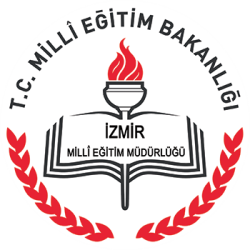 	2015-2019STRATEJİK PLANI T.C.FOÇAKAYMAKAMLIĞICEMİL MİDİLLİ MESLEKİ VE TEKNİK ANADOLU LİSESİ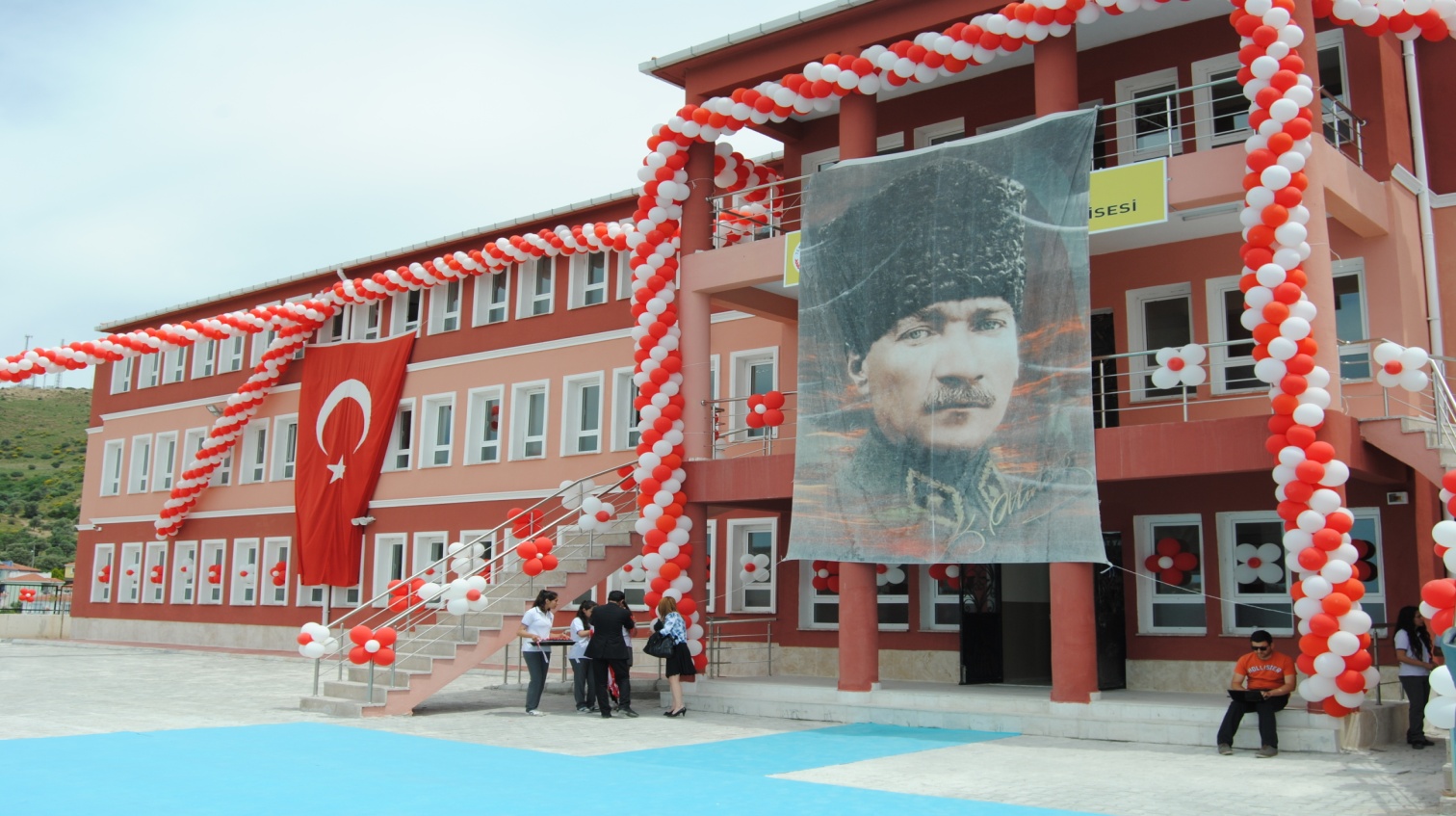 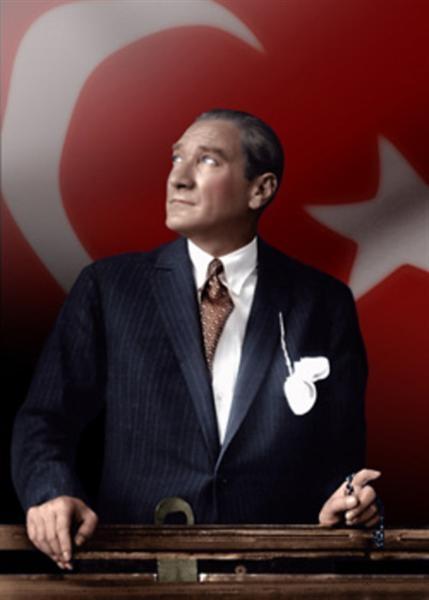 Eğitimdir ki, bir milleti ya özgür, bağımsız, şanlı, yüksek bir topluluk halinde yaşatır; ya da esaret ve sefalete terk eder.Mustafa Kemal ATATÜRK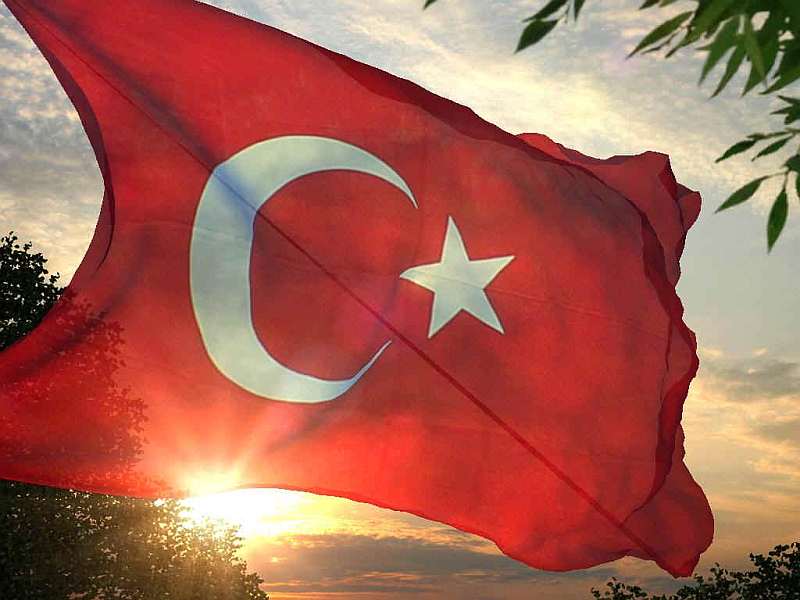 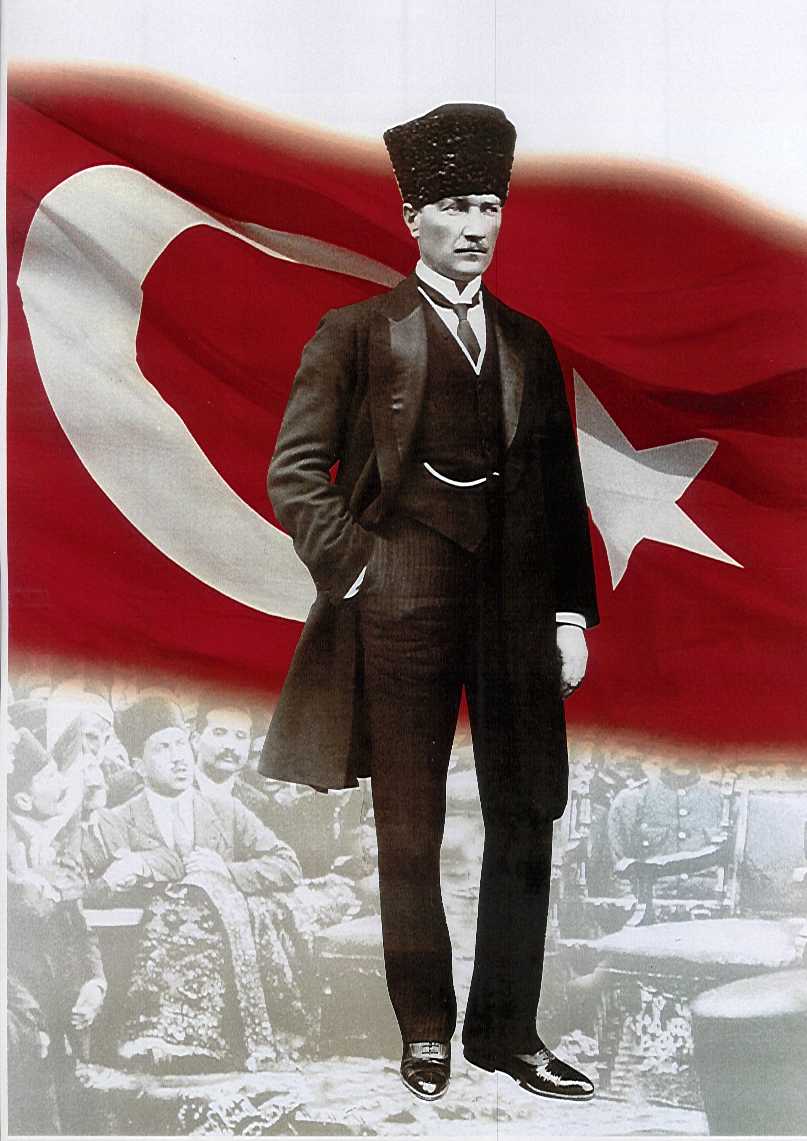 ATATÜRK’ÜN GENÇLİĞE HİTABESİEy Türk gençliği! Birinci vazifen, Türk istiklâlini, Türk cumhuriyetini, ilelebet, muhafaza ve müdafaa etmektir. Mevcudiyetinin ve istikbalinin yegâne temeli budur. Bu temel, senin, en kıymetli hazinendir. İstikbalde dahi, seni, bu hazineden, mahrum etmek isteyecek, dâhilî ve haricî, bedhahların olacaktır. Bir gün, istiklâl ve cumhuriyeti müdafaa mecburiyetine düşersen, vazifeye atılmak için, içinde bulunacağın vaziyetin imkân ve şeraitini düşünmeyeceksin! Bu imkân ve şerait, çok nâmüsait bir mahiyette tezahür edebilir. İstiklâl ve cumhuriyetine kastedecek düşmanlar, bütün dünyada emsali görülmemiş bir galibiyetin mümessili olabilirler. Cebren ve hile ile aziz vatanın, bütün kaleleri zapt edilmiş, bütün tersanelerine girilmiş, bütün orduları dağıtılmış ve memleketin her köşesi bilfiil işgal edilmiş olabilir. Bütün bu şeraitten daha elîm ve daha vahim olmak üzere, memleketin dâhilinde, iktidara sahip olanlar gaflet ve dalâlet ve hattâ hıyanet içinde bulunabilirler. Hattâ bu iktidar sahipleri şahsî menfaatlerini, müstevlilerin siyasî emelleriyle tevhit edebilirler. Millet, fakr u zaruret içinde harap ve bîtap düşmüş olabilir.Ey Türk istikbalinin evlâdı! İşte, bu ahval ve şerait içinde dahi, vazifen; Türk istiklâl ve cumhuriyetini kurtarmaktır! Muhtaç olduğun kudret, damarlarındaki asîl kanda, mevcuttur!                                                             
                                                 Mustafa Kemal ATATÜRK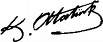 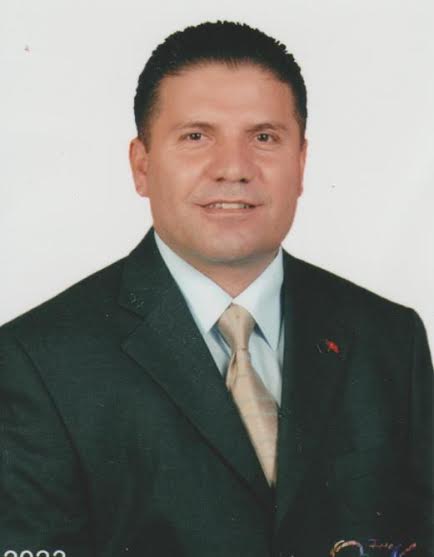        ÖNSÖZ22.12.2014 tarihinde göreve başladığım Cemil Midilli Mesleki ve Teknik Anadolu Lisesi’nde,  daha önce titizlikle yürütülen toplam kalite çalışmalarına dahil olmak, yeni okul, yeni arkadaşlar, yeni eğitim çevresi ve yeni heyecanlarla birlikte bana yeni bir bakış kazandırmıştır. ”Biz” kavramını prensip edindiğim meslek hayatımda, “Biz” ile gelişme fikrini kurum kültürüne oturtmuş olan okulda çalışmaları destekleyerek, çalışan arkadaşlarımın yanında yer almaktan onur duyuyorum. Eğitimin ancak kaliteli çalışmalarla yürütüleceğine yürekten inanıyorum.Cemil Midilli Mesleki ve Teknik Anadolu Lisesi yönetici ve öğretmenleri olarak amacımız lise   mezunu gençler yetiştirmek değil, yüksek öğretime hazır olan, girdikleri her türlü ortamda çevresindekilere ışık tutan, hayata hazır, hayatı aydınlatan, bizleri daha da ileriye götürecek gençler yetiştirmektir. Okulumuz, daha iyi bir eğitim seviyesine ulaşmak düşüncesiyle sürekli yenilenmeyi ve kalite kültürünü kendisine ilke edinmeyi amaçlamaktadır.  Kalite kültürü oluşturmak için eğitim ve öğretim başta olmak üzere insan kaynakları ve kurumsallaşma,  sosyal faaliyetler,  alt yapı, toplumla ilişkiler ve kurumlar arası ilişkileri kapsayan bu stratejik plan hazırlanmıştır.Büyük önder Atatürk’ün ilke ve inkılaplarını örnek alan bizler; öğrencilerimizi de milli eğitimin temel amaçları doğrultusunda, anayasamızda ifadesini bulan “Atatürk milliyetçiliği” ne bağlı, Türk milletinin,  milli, ahlaki, insani, manevi ve kültürel değerlerini benimseyen, koruyan ve geliştiren; demokratik, laik ve sosyal bir hukuk devleti olan Türkiye Cumhuriyeti’nin hür düşünceli fertleri olarak  çağa uyum sağlamış, çağı yönlendiren, geleceğimizin teminatı olan öğrencilerimizi  daha iyi imkanlarla yetiştirme azmindeyiz.Okulda yaptığımız bütün faaliyetlerde temel ilkelerimizden biri ve en önemlisi planlanan işin ya da projenin sadece kâğıt üzerinde kalmamasıdır. Birey olarak yetiştirdiğimiz öğrencilerimize ve onları kazandıracağımız toplumumuza onların olumlu bir katkı sağlayacağına, bir fark, bir farklılık yaratacağına inanıyoruz.Planın hazırlanmasında emeği geçen Strateji Yönetim Ekibi’ ne ve uygulanmasında yardımı olacak Cemil Midilli Mesleki ve Teknik Anadolu Lisesi öğretmen, öğrenci ve velilerimize teşekkür ederim.                                                                                                                                           Hüseyin MUSLU                                                                                                                                              Okul  Müdürü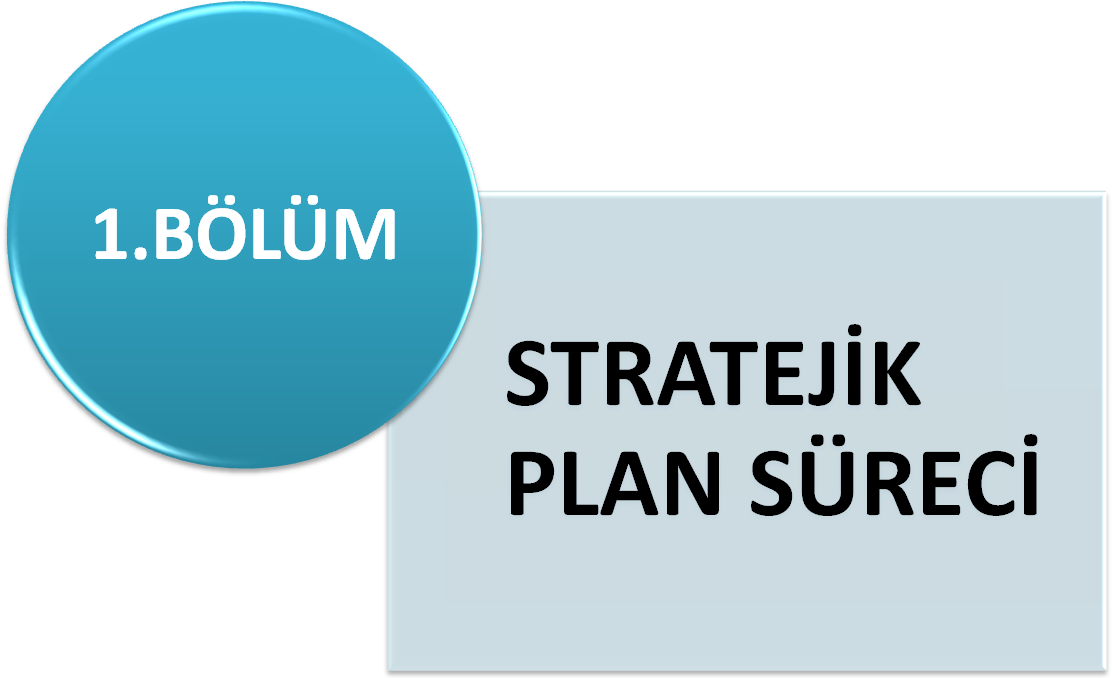 BİRİNCİ BÖLÜMSTRATEJİK PLANLAMA SÜRECİ1.1.Planın Amacı1.2.Planın Kapsamı1.3.Stratejik Plan Yasal Çerçeve ve Üst Politika Belgeleri1.4.Stratejik Planlama SüreciStratejik Plan Üst KuruluStratejik Planlama Ekibi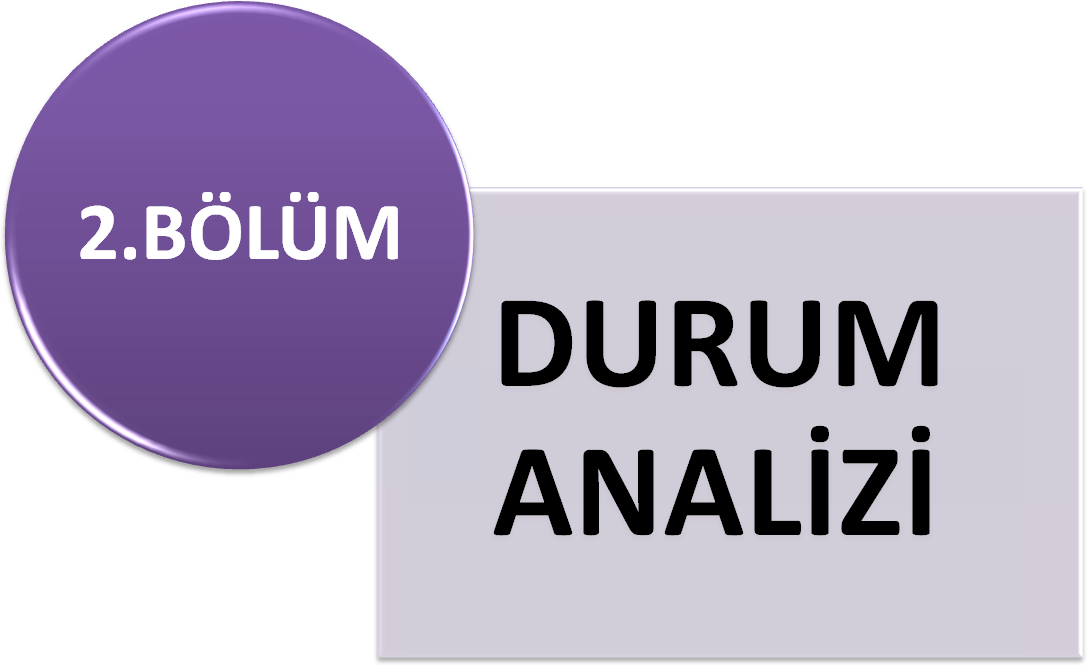 2.DURUM ANALİZİ2.1.OKULUMUZUN TARİHÇESİOkulumuz 1955/1956 Öğretim yılında FOÇA  ORTAOKULU  olarak öğretime açılmıştır. 1975/1976 öğretim yılında CEMİL MİDİLLİ LİSESİ olarak ortaokul ve lisenin birlikte sürdürüldüğü bir okul haline dönüşmüştür. 1995/1996 öğretim yılından itibaren ise ortaokulun bünyesinden ayrılması ile yalnız lise olarak eğitim ve öğretime devam etmektedir.           Bir önceki okul binamızın Ortaokul binası, 1954/1955 yıllarında Foça Halkı ve devlet işbirliği sonucu 3 derslik, 2 idare odası, 1 öğretmenler odası ve 1 salon olarak inşa edilmiştir. Lise binası ise ilçemizin çok değerli, okullar zinciri kuran, MİDİLLİ AİLESİ' nin bir armağanıdır. Zamanın Belediye Başkanı Reha MİDİLLİ 'nin babası Cemil MİDİLLİ  tarafında yaptırılan lise binasında ise 8 derslik, 1 öğretmenler odası, 4 idare odası bulunmaktadır.1975/1976  öğretim yılında Milli Eğitim'in hizmetine sunulmuştur. Yaptıran kişinin adı ile CEMİL MİDİLLİ LİSESİ olarak hizmete vermiştir.2013/2014 Eğitim Öğretim yılında okulumuz Çok Programlı Anadolu Lisesi olmuş, Ulaştırma Alanı Lojistik Dalı olarak Anadolu Meslek Programı eğitimi vermeye başlanmıştır.2015 Yılında okulumuz yeni binası geçici teslimi alınmış, 2015/2016 Eğitim Öğretim yılında ise yeni hizmet binamızda eğitim öğretim faaliyetlerine başlanmıştır. Ayrıca Okulumuzda “Anadolu Meslek Programı” bünyesinde  “Yenilenebilir Enerji Kaynakları” alanı’nın açılması ile ilgili girişimlerde bulunulmus, proje çalışmaları için sektör temsilcileri ile görüşmeler yapılmış program geliştirme çalışmaları başlatılmıştır. Temmuz 2017 de de Mesleki ve Teknik Anadolu Lisesine dönüşerek bu alanımızın Bakanlık oluru da gelmiştir.2.2.MEVZUAT ANALİZİ2.3. FAALİYET ALANI – ÜRÜN HİZMET         2.4. Paydaş Analizi      2.4.1 Paydaş Listesi Okulumuzun hizmet verme sürecinde işbirliği yapması gereken kurum ve kişiler, temel ve stratejik ortaklar olarak tanımlanmaktadır. Temel ve stratejik ortak ayrımını yaparken her zaman birlikte çalışmalar yürüterek beraber çalıştığımız kurumlar temel ortak, stratejik planımız doğrultusunda vizyonumuza ulaşırken yola birlikte devam ettiğimiz kurumlar stratejik ortak olarak belirtilmektedir. Bu kapsamda okulumuzun paydaşları sonraki sayfadaki tabloda belirtilmiştir.Ayrıca veli, öğrenci ve öğretmen memnuniyet anketi yapılmış olup değerlendirilerek okulumuzun durumu incelenmiştir. Aldığımız hedefler ve amaçlarda eksik yanlarımızı iyileştirme yoluna gidilmiştir.Not:√: Tamamı O:Bir Kısmı2.4.2 Paydaş Önceliklendirme Matrisi       Not: √: Tamamı O:Bir Kısmı2.4.3. Paydaş Önem  / Etki MatrisiNot: √: Tamamı O:Bir Kısmı2.4.4 Yararlanıcı Ürün/Hizmet Matrisi√: Tamamı O: Bir kısmı2.4.5. İÇ PAYDAŞLARLA İLETİŞİM VE İŞBİRLİĞİ ÇALIŞMALARI	Kurumumuzun iç paydaşı olan okul yöneticilerimiz ve öğretmenlerimiz sıkı bir işbirliği içinde ve iş bölümü yaparak çalışmalar yapmakta aynı zamanda diğer iç paydaşımız olan okul aile birliği ile sık sık toplanarak yaptığımız çalışmalar hakkında fikir alış verişinde bulunmaktayız. Gerek duyduğumuz zaman köyümüzün muhtarı ile irtibata geçerek çevre hakkında bilgiler almaktayız.2.4.5.1. İç Paydaşların Okulumuz Hakkındaki GörüşleriOkulumuzun iç paydaşı olan öğretmenlerimize sorduğumuzda okulun davranış yönünden çok fazla bir sıkıntı olmadığını, devamsızlık sorunlarının olmaması, öğrencilerin biraz daha gayret gösterirlerse ders başarısının artacağını söylemektedirler.           2.4.5.1.1 Kurumun Olumlu Yönleri-Okulun mevcudu az olduğu için kontrolünün kolay olması-Öğrencilerin sosyo-ekonomik durumları arasında genel itibariyle denklik bulunması-Okul idaresinin ve öğretmen kadrosunun deneyimli, duyarlı ve hoşgörülü yaklaşıma sahip olması-Okulun temel bilişim teknolojisine sahip olması2.4.2.1.2. Kurumun Geliştirilmesi Gereken Yönleri		Öğrencilere yönelik sosyal faaliyetlerin az olması Okulun spor salonunun bulunmamasıÖğrencilerin ders yılı sonuna doğru derslere karşı olan ilgilerinin ve motivasyonlarının çok azalması2.4.2..3. Kurumdan Beklentiler	1-Okulda verilen eğitimin günlük hayatta kullanılabilirliğini arttırmak(Öğrenciler için)	2-Rehberlik hizmetlerinin sunulması2.4.6.  Personelin Değerlendirmesi ve BeklentileriPersonel memnuniyet anketi yapılarak okulumuz personelinin görüşleri alınmıştır. Bütün konu başlıklarında memnuniyeti sağlanan personellerimiz genel olarak aldıkları ücretten memnun olmadıklarını belirtmişlerdir.2.4.7 Dış Paydaşların Okulumuz Hakkındaki Görüşleri1- Okulumuz genel anlamda temiz ve düzenlidir.2-Okul idaresinden memnunuz.3-Okulumuz öğretmenleri öğrencilere karşı gereği kadar ilgi ve alaka göstermektedir.          2.4.7.1 Kurumun Olumlu Yönleri	            1. Kadrosunun dinamik olması.            2.Öğrencilerde disiplin sorunu olmaması.          2.4.7.2 Kurumun Geliştirilmesi Gereken Yönleri            1.Okulumuz bahçesinin fiziki yapısının geliştirilmesi            2.Aile eğitimi konusunda velilerin bilinçlendirilmesi.          2.4.7.3 Kurumdan Beklentiler            1.Araç-gereç ve Materyal açısından gerekli ihtiyacın sağlanması.            2.Veli ziyaretlerinin artırılmasıKURUM İÇİ ANALİZ Örgütsel Yapı 2.5.1.1.Çalışanların Görev Dağılımıİnsan Kaynakları Okulumuzun insan kaynakları yönetime ilişkin temel politika ve stratejileri Milli Eğitim Bakanlığının politika ve stratejisine uyumlu olarak “çalışanların yönetimi süreci” kapsamında yürütülmektedir.2.5.2.1. 2015 Yılı Kurumdaki Mevcut Personel2.5.2.2. Personelin Hizmet Süresine İlişkin Bilgiler Personelin Hizmet Süresine İlişkin Bilgiler ( Kadrolu öğretmenler )2.5.2.3. Personelin Yaş İtibari ile Dağılımı: ( Kadrolu öğretmenler )2.5.2.4. Personelin Katıldığı Hizmet-içi Eğitim Programları:Personelin Katıldığı Hizmet-içi Eğitim Programları:2.5.2.5. Destek Personele (Hizmetli- Memur) İlişkin Bilgiler:2014 Yılı Kurumdaki Mevcut Hizmetli/Memur Sayısı:2.5.2.6. Okul Rehberlik Hizmetleri Mevcut Kapasite 2.5.2.7. İç İletişim ve Karar Alma Süreci 2.5.2.7.1. İç İletişimKurumumuzun iç iletişimi mevzuat hükümleri çerçevesinde resmi yazışmalar ve görüşmelerle sağlanmaktadır.2.5.2.7.2. Karar Alma SüreciKarar alma süreci okul idaresi ve Okul çalışanları arasında belirli bir diyalog ve karşılıklı görüş alış verişi yapılarak işlemektedir. Alınan kararlar ilgili birim veya kişiye tebliğ edilir ve takibi okul idaresince yapılır.2.5.3 Teknolojik Düzey2.5.3.1 Okul/Kurumun Teknolojik Altyapısı:2.5.4. Okulun Fiziki Altyapısı:     2.5.4.1.  Okulun Fiziki Durumu2.5.4.2. Yerleşim Alanı2.5.4.3. Sosyal Alanlar;2.5.5. Mali KaynaklarOkulumuzda mali kaynak olarak okul-aile birliği ve öğretmenlerin gönüllü olarak katıldığı kermes düzenlenerek katkı sağlanmaktadır.      2.5.5.1. Okul Kaynak Tablosu:2.5.5.2. Okul Gelir-Gider Tablosu:İstatistiki Veriler2.5.6.1. Karşılaştırmalı Öğretmen/Öğrenci DurumuYıllara Göre Öğretmen, Öğrenci ve Derslik DurumuSınıflar Bazında  Öğrenci , Sınıf, Derslik Sayıları 2014-2015Yıllara Göre Mezun Olan Öğrenci OranıYıllara Göre Üst Öğrenime Yerleşen ÖğrenciSorumluluğu Bulunan Öğrenci SayısıBaşarısızlıktan Sınıf Tekrarı Yapan Öğrenci SayısıDevamsızlık Nedeniyle Sınıf Tekrarı Yapan Öğrenci Sayısı Ödül  Ve Ceza Alan Öğrenci Sayıları Burs Alan Öğrenci SayılarıKurumumuzda Yıllar Bazında Servis Kullanan Öğrenci SayılarıSosyal Sorumluluk kapsamında yapılan faaliyetlerKurumumuzda Düzenlenen Sosyal, Kültürel ve Sportif Faaliyetler ve Katılımcı SayısıSosyal, Kültürel ve Sportif FaaliyetlerKurumumuzda Düzenlenen Sosyal, Kültürel ve Sportif Faaliyetler ve Katılımcı SayısıÇEVRE ANALİZİOkulumuz, Foça'nın Atatürk Mahallesi Çam Sokak Mevkii’ inde yer almaktadır. Okulumuzun arka cephesinde yerleşim alanı bulunmamakta ve dağlık arazilere bakmaktadır. Ön cephesi ise Atatürk Mahallesine bakmaktadır. Tek  binadan oluşmaktadır. 2.6.1 Üst Politika BelgeleriStratejik plan çalışmaları kapsamında taranmış olan politika belgeleri aşağıda verilmiştir.S.N	REFERANS KAYNAĞININ ADI1.	10. Kalkınma Planı 2.	TÜBİTAK Vizyon 2023 Eğitim ve İnsan Kaynakları Sonuç Raporu ve Strateji Belgesi3.	5018 yılı Kamu Mali Yönetimi ve Kontrol Kanunu4.	Kamu İdarelerinde Stratejik Planlamaya İlişkin Usul ve Esaslar Hakkında Yönetmelik5.	Devlet Planlama Teşkilatı Kamu İdareleri İçin Stratejik Planlama Kılavuzu (2006)6.	Milli Eğitim Bakanlığı 2015-2019 Stratejik Plan Hazırlık Programı7.	Milli Eğitim Bakanlığı Stratejik Plan Durum Analizi Raporu8.	61. Hükümet Programı9.	61. Hükümet Eylem Planı10.	Milli Eğitim Bakanlığı Strateji Geliştirme Başkanlığının 2013/26 Nolu Genelges2.7.GZFT ANALİZİ  Cemil Midilli Mesleki ve Teknik Anadolu Lisesi’ nin mevcut durumu Stratejik Planlama Ekibi olarak büyük bir titizlilikle kaleme alınıp güçlü, zayıf yönlerimizi; fırsat ve tehditlerimizi belirleyip aşağıdaki tabloya yerleştirdik.Okulumuzun performansını etkileyecek iç ve dış stratejik konuları belirlemek ve bunları yönetebilmek amacıyla gerçekleştirilen durum analizi çalışması kapsamında Stratejik Planlama Ekibi tarafından GZFT Analizi yapılmıştır. İç paydaşlarla çalıştay tekniği ile iki aşamada gerçekleştirilen çalışmalar,dış paydaş mülakatları kapsamında elde edilen görüş ve öneriler ve Stratejik Planlama Ekibi tarafından GZFT Analizine temel girdiyi sağlamıştır. Paydaşlarla yapılan çalışmalar ile Stratejik Planlama Ekibi tarafından gerçekleştirilen diğer analizlerin birleştirilmesi neticesinde okulumuzun güçlü ve zayıf yanları, fırsat ve tehditlerini içeren uzun bir liste oluşturulmuştur. Analiz çerçevesinde ortaya konacak stratejik konuların daha gerçekçi ve ulaşılabilir bir çerçevede ele alınması amacıyla GZFT analizinde bir önceliklendirme yapılması kararlaştırılmıştır. Önceliklendirmede; bir yandan analizde yer alan hususların ağırlıklandırılması, diğer yandan Stratejik Planlama Ekibinin bilgi birikimi ve tecrübesi ışığında konuların önem derecesine göre sıralanması yöntemleri uygulanmıştır. 2.7.1 Güçlü Yönler, Zayıf Yönler, Fırsatlar, TehditlerGüçlü Yönler, Zayıf YönlerFırsatlar, Tehditler2.8. TOWS Matrisi2.8.1 GF Stratejileri2.8.2. GT Stratejileri2.8.3. ZF Stratejileri2.8.4. ZT Stratejileri3.1.MİSYONUMUZ3.2.VİZYONUMUZ3.3. TEMEL DEĞERLERİMİZTema, Amaç, Hedef ve Performans GöstergeleriTEMA 1- EĞİTİM VE ÖĞRETİME ERİŞİMİN ARTTIRILMASIEğitime ve Öğretime Erişim: Her bireyin hakkı olan eğitime ekonomik, sosyal, kültürel ve demografik farklılık ve dezavantajlarından etkilenmeksizin eşit ve adil şartlar altında ulaşabilmesi ve bu eğitimi tamamlayabilmesidir.STRATEJİK AMAÇ 1.Ekonomik, sosyal, kültürel ve demografik farklılıkların yarattığı dezavantajlardan etkilenmeksizin her bireyin hakkı olan eğitime eşit ve adil şartlar altında ulaşabilmesini ve bu eğitimi tamamlayabilmesini sağlamak.STRATEJİK HEDEF 1.1.            Plan dönemi sonuna kadar devamsızlık ve devamsızlıktan başarısız olan öğrenci sayılarını azaltmak.Performans Göstergeleri 1. 1  Hedefin Mevcut Durumu?              2012-2013 öğretim yılında 10 gün ve üzeri özürsüz devamsızlık yapan öğrenci oranı  %5, 2013-2014 te ise %4 dür. Tedbirler 1. 1ErişimSTRATEJİK HEDEF 1.2.         Plan dönemi sonuna okul terklerini azaltmak.Performans Göstergeleri 1. 2.                   Hedefin Mevcut Durumu?                2012-2013 öğretim yılında tasdikname ile okuldan ayrılan öğrenci sayısı  %6 iken, 2013-2014 te %4 dir. Tedbirler 1. 2.TEMA 2- EĞİTİM-ÖĞRETİMDE KALİTE Kaliteli Eğitim ve Öğretim: Eğitim ve öğretim kurumlarının mevcut imkânlarının en iyi şekilde kullanılarak her kademedeki bireye ulusal ve uluslararası ölçütlerde bilgi, beceri, tutum ve davranışın kazandırılmasıdır.STRATEJİK AMAÇ 2.Her kademedeki bireye ulusal ve uluslararası ölçütlerde bilgi, beceri, tutum ve davranışın kazandırılması ile girişimci yenilikçi, yaratıcı, dil becerileri yüksek, iletişime ve öğrenmeye açık, özgüven ve sorumluluk sahibi sağlıklı ve mutlu bireylerin yetişmesini sağlamak.STRATEJİK HEDEF 2. 1.  Plan dönemi sonuna kadar öğrencilerin öğrenci başarısı ve öğrenme kazanımları, gelişmelerine yönelik faaliyetlere katılım oranını artırmak,YGS ve LYS başarı  oranını artırmak.Performans Göstergeleri 2.1Hedefin Mevcut Durumu?Yükseköğretime giriş sınavlarına ilişkin okul başarı durumumuz tabloda sunulmuştur.  Yeni plan döneminde bu oranların arttırılması çalışmaları yapılacaktır.  Tedbirler 2. 1ErişimSTRATEJİK HEDEF 2. 2              Eğitimde yenilikçi yaklaşımlar kullanılarak öğrencilerin yabancı dil yeterliliğini ve uluslararası öğrenci ve öğretmen hareketliliğini artırmak.Performans Göstergeleri 2. 2Hedefin Mevcut Durumu?İlçemizde eğitimde yenilikçi yaklaşımlar kapsamında düzenlenen seminer ve kurslara katılan öğretmen sayımız 2012-2013 eğitim öğretim yılında %30 iken 2013-2014 Eğitim öğretim yılında %45 dir. AB Projelerine bugüne kadar katılım olmamıştır. Dönem sonuna kadar bir proje yapılması hedeflenmektedir.Tedbirler 2.2 TEMA 3 - KURUMSAL KAPASİTENİN GELİŞTİRİLMESİKurumsal Kapasite Geliştirme:  Kurumsallaşmanın geliştirilmesi adına kurumun beşeri, fiziki ve mali altyapı süreçlerini tamamlama, yönetim ve organizasyon süreçlerini geliştirme, enformasyon teknolojilerinin kullanımını artırma süreçlerine bütünsel bir yaklaşımdır.STRATEJİK AMAÇ 3Kurumsal kapasiteyi geliştirmek için, mevcut beşeri, fiziki ve mali alt yapı eksikliklerini gidererek, enformasyon teknolojilerinin etkililiğini artırıp çağın gereklerine uygun, yönetim ve organizasyon yapısını etkin hale getirmek.STRATEJİK HEDEF 3. 1Okulumuzun ihtiyaçları, arz tahminlerine ve iş analizlerine dayalı olarak yapılacak  planlamalar dâhilinde, görev tanımlarına uygun biçimde istihdam edilmiş personelin, yeterliklerinin ve performansının geliştirildiği işlevsel bir insan kaynakları yönetimi yapısını oluşturmak.Performans Göstergeleri 3.1Hedefin Mevcut Durumu?İlçe müdürlüğümüz genelinde genel idare hizmetleri sınıfında 13, eğitim öğretim hizmetleri sınıfında 339 diğer sınıflarda 17 olmak üzere toplam 369 personel çalışmaktadır. Bu personelden 2’si yüksek lisans eğitimi almıştır. Bu sayının toplam personel sayısına oranı % 0,0001’dir. Yine bu personelden 1’i doktora eğitimi almıştır, bu sayının toplam personel sayısına oranı % 0,001’dir.İlçemiz genelinde 2013 yılında toplam 4 alanda hizmet içi eğitim faaliyeti düzenlenmiş. Bu faaliyetlere toplam 150 personel katılmıştır. Hizmet içi eğitim alanı 2014 yılında 4 olmuş bu faaliyetlere de toplam 170 personel katılmıştır. İlçemiz bünyesinde gerçekleştirilen uzaktan eğitimlere 2012-2013 eğitim öğretim yılında 320, 2013-2014 eğitim öğretim yılında ise 315 personel katılmıştır.İlçemizde performans yönetimine geçmiş okul kurum bulunmamaktadır.Tedbirler 3. 1ErişimSTRATEJİK HEDEF 3. 2Plan dönemi sonuna kadar mali imkânlar ölçüsünde, finansal kaynakların etkin dağıtımını yaparak okulumuzun alt yapı ve donatım ihtiyacını karşılamakPerformans Göstergeleri 3. 2Hedefin Mevcut Durumu?Okulu bahçemizin öğrencilerimizin sosyal gelişimlerini destekleyecek şekilde düzenlenmesi gerekmektedir. Oyun sahaları çizilmelidir. Peyzaj düzenlemeleri yapılmalıdır.Tedbirler 3. 2ErişimSTRATEJİK HEDEF 3. 3           AB normları, uluslararası standartlar ve ulusal vizyon ile ilimiz vizyonuna uygun olarak, bürokrasinin azaltıldığı kurumsal rehberlikle desteklenen, çoğulcu, katılımcı, şeffaf ve hesap verilebilir, performans yönetim ve organizasyonunu plan dönemi sonuna kadar etkin ve verimli hale getirmek.Performans Göstergeleri 3. 3Hedefin Mevcut Durumu?652 sayılı KHK ile klasik teftiş anlayışından rehberlik ve denetim anlayışına geçilmiştir. 6528 sayılı Kanun ile il eğitim denetmenleri ve Bakanlık müfettişleri maarif müfettişi adı altında toplanmıştır. Kurumun en son denetimi 2015 yılında yapılmıştır. Okul yöneticileri tarafından performans değerlendirmeye yönelik ders denetimleri yapılmaktadır. Kurum hizmet standartları ile ilgili iş ve işlemler Haziran 2015’ e kadar tamamlanacaktır.Tedbirler 3.3 ErişimMALİYETLENDİRME/BÜTÇELEMEMALİYET TABLOSUİl Stratejik Plan Tema, Stratejik Amaç, Hedef Maliyet İlişkisiTablo: SP Tema, SA, SH, Maliyet İlişkisi TablosuKAYNAK TABLOSUBÖLÜM 5İZLEME VE DEĞERLENDİRMEİzleme ve Değerlendirme aşağıdaki esaslara bağlı kalınarak yapılacaktır:Stratejik plan; planlama, organize etme, uygulama, izleme ve değerlendirme süreçlerinden oluşmaktadır. Stratejik planlama devamlı bir süreç olduğu için dinamik faaliyetler topluluğudur. İzleme ve değerlendirme stratejik planın en önemli evrelerinden birisidir. İzleme, stratejik plan uygulamasının sistematik olarak takip edilmesi ve raporlanması; değerlendirme, uygulama sonuçlarının amaç ve hedeflere kıyasla ölçülmesi ve söz konusu amaç ve hedeflerin tutarlılık ve uygunluğunun analizi; raporlama ise izleme faaliyetinin temel aracıdır (KMK, 2003).İzleme ve değerlendirme sürecinde aşağıdaki soruların cevapları aranmaktadır;Ne Yaptık? Başardığımızı Nasıl Anlarız? Uygulama Ne Kadar Etkili Oluyor? Neler Değiştirilmelidir?Gözden Kaçanlar Nelerdir? Stratejilerin yürütülmesinden sorumlu olan birimler, izleme değerlendirme sürecinin yürütülmesinden de sorumlu olacaklardır. Performans programında ayrıntılı olarak belirtilen periyotlara uygun olarak, yapılan kontroller sonucunda planın işlemesi ile ilgili aksaklıklar yaşanması durumunda, sorumlu birimler tarafından düzenleyici ve önleyici faaliyetler planlanacaktır. İzleme sürecinde elde edilen veriler, stratejik hedefler ve performans göstergeleri ile karşılaştırılarak tutarlılığı ve uygunluğu ortaya konulacaktır. Stratejik planda belirlenen hedeflere ulaşılamaması ihtimali ortaya çıkması durumunda gerekli tedbirler alınacaktır. Yılda iki kez okulların stratejik planları gözden geçirilecektir. Bu değerlendirme, okulların hazırlayacağı 6 aylık (Aralık – Haziran) faaliyet raporlarıyla yapılacaktır. Okul/Kurumların stratejik planlarının gerçekleşme düzeyleri incelenirken cari yıl ile eğitim öğretim yılının örtüşmediği göz önüne alınarak değerlendirme yapılacaktır. Okullar izleme değerlendirmelerini dönem bitimlerinde yapacaklardır. Yıllık faaliyet raporlarını Haziran ayındaki verilerine göre hazırlayacaklardır. Stratejik plan süreci sürekli değişebilen, dinamik bir süreç olduğu için, bu süreçte, planlama ve aynı zamanda kontrol tekniği olarak bütçenin de, statik olmak yerine esnek bütçe tekniğine uygun olarak hazırlanması daha uygun olacaktır. Ayrıca stratejik planda yer alan faaliyetlerin belirli periyotlarla kontrol edilerek yeniden düzenlenmesi nedeniyle bütçelerin esnek şekilde planlanması ve faaliyetlerin değişimiyle birlikte maliyetlerin de değişmesi gerekecektir.İSTİKLAL MARŞIKorkma, sönmez bu şafaklarda yüzen al sancak; Sönmeden yurdumun üstünde tüten en son ocak. 
O benim milletimin yıldızıdır, parlayacak; 
O benimdir, o benim milletimindir ancak. 

Çatma, kurban olayım, çehreni ey nazlı hilâl! 
Kahraman ırkıma bir gül! Ne bu şiddet, bu celâl? 
Sana olmaz dökülen kanlarımız sonra helâl... 
Hakkıdır, Hakk’a tapan, milletimin istiklâl! 

Ben ezelden beridir hür yaşadım, hür yaşarım. 
Hangi çılgın bana zincir vuracakmış? Şaşarım! 
Kükremiş sel gibiyim, bendimi çiğner, aşarım. 
Yırtarım dağları, enginlere sığmam, taşarım. 

Garbın afakını sarmışsa çelik zırhlı duvar, 
Benim iman dolu göğsüm gibi serhaddım var. 
Ulusun, korkma! Nasıl böyle bir imanı boğar, 
“Medeniyet!” dediğin tek dişi kalmış canavar? 

Arkadaş! Yurduma alçakları uğratma, sakın. 
Siper et gövdeni, dursun bu hayâsızca akın. 
Doğacaktır sana va’dettiği günler Hakk’ın... 
Kim bilir, belki yarın, belki yarından da yakın.Bastığın yerleri “toprak!” diyerek geçme, tanı: 
Düşün altındaki binlerce kefensiz yatanı. 
Sen şehit oğlusun, incitme, yazıktır, atanı: 
Verme, dünyaları alsan da, bu cennet vatanı. 

Kim bu cennet vatanın uğruna olmaz ki feda? 
Şüheda fışkıracak toprağı sıksan, şüheda! 
Canı, cananı, bütün varımı alsın da Huda, 
Etmesin tek vatanımdan beni dünyada cüda. 
Ruhumun senden, İlâhî, şudur ancak emeli: 
Değmesin mabedimin göğsüne namahrem eli. 
Bu ezanlar ki şahadetleri dinin temeli- 
Ebedî yurdumun üstünde benim inlemeli. 

O zaman vecd ile bin secde eder-varsa-taşım, 
Her cerihamdan, ilâhî, boşanıp kanlı yaşım, 
Fışkırır ruh-ı mücerret gibi yerden naşım;O zaman yükselerek arşa değer belki başım. 

Dalgalan sen de şafaklar gibi ey şanlı hilâl! 
Olsun artık dökülen kanlarımın hepsi helâl. 
Ebediyen sana yok, ırkıma yok izmihlâl: 
Hakkıdır, hür yaşamış, bayrağımın hürriyet;
Hakkıdır, Hakk’a tapan, milletimin istiklâl                                 Mehmet Akif ERSOYKONULAR                                                                                                                    SAYFAKAPAK - GİRİŞ1ÖNSÖZ6BÖLÜM 110STRATEJİK PLANLAMA SÜRECİ11STRATEJİK PLANIN AMACI11STRATEJİK PLANIN KAPSAMI11STRATEJİK PALANLAMA YASAL DAYANAKLARI11STRATEJİK PLAN ÜST KURULU13STRATEJİK PLANLAMA EKİBİ		13BÖLÜM 214DURUM ANALİZİ 15A) TARİHİ GELİŞİM15OKULUN TARİHÇESİ VE YAPISI15B) MEVZUAT ANALİZİ	16C) FAALİYET ALANLARI ÜRÜN VE HİZMETLER17D) PAYDAŞ ANALİZİ18PAYDAŞLARIN BELİRLENMESİ18PAYDAŞLARIN DEĞERLENDİRİLMESİ19E) KURUM İÇİ ANALİZ21OKULUN ÖRGÜT YAPISI22OKUL/KURUMUN İNSAN KAYNAKLARI27OKUL/KURUMUN TEKNOLOJİK  DÜZEYİ35OKUL/KURUMUN FİZİKİ ALT YAPISI36OKUL/KURUMUN MALİ YAPISI36OKUL/KURUMUN İSTATİSTİKİ BİLGİLERİ 37F) ÇEVRE ANALİZİ ANALİZ41G) GZFT (SWOT) ANALİZİ42H) TOWS MATRİS44BÖLÜM 346GELECEĞE YÖNELİM	46MİSYONUMUZ47VİZYONUMUZ47TEMEL DEĞERLERİMİZ48TEMALAR, STRATEJİK AMAÇLAR, HEDEFLER, PERFORMANS GÖSTERGELERİ 49STRATEJİK AMAÇ 149STRATEJİK HEDEF 1.149PERFORMANS GÖSTERGELERİ 1.149STRATEJİK HEDEF 1.2	50PERFORMANS GÖSTERGELERİ 1.250STRATEJİK AMAÇ 251STRATEJİK HEDEF 2.151PERFORMANS GÖSTERGELERİ 2.151STRATEJİK HEDEF 2.2	52PERFORMANS GÖSTERGELERİ 2.252STRATEJİK AMAÇ 353STRATEJİK HEDEF 3.153PERFORMANS GÖSTERGELERİ 3.153STRATEJİK HEDEF 3.2	54PERFORMANS GÖSTERGELERİ 3.254STRATEJİK HEDEF 3.355PERFORMANS GÖSTERGELERİ 3.355BÖLÜM 457MALİYETLENDİRME/BÜTÇELEME58MALİYET TABLOSU58KAYNAK TABLOSU58BÖLÜM 559İZLEME VE DEĞERLENDİRME60İLİ: İZMİRİLİ: İZMİRİLİ: İZMİRİLÇESİ:  FOÇAİLÇESİ:  FOÇAİLÇESİ:  FOÇAOKULUN ADI:  Cemil Midilli Mesleki ve Teknik Anadolu LisesiOKULUN ADI:  Cemil Midilli Mesleki ve Teknik Anadolu LisesiOKULUN ADI:  Cemil Midilli Mesleki ve Teknik Anadolu LisesiOKULUN ADI:  Cemil Midilli Mesleki ve Teknik Anadolu LisesiOKULUN ADI:  Cemil Midilli Mesleki ve Teknik Anadolu LisesiOKULUN ADI:  Cemil Midilli Mesleki ve Teknik Anadolu LisesiOKULA İLİŞKİN GENEL BİLGİLEROKULA İLİŞKİN GENEL BİLGİLEROKULA İLİŞKİN GENEL BİLGİLERPERSONEL İLE İLGİLİ BİLGİLERPERSONEL İLE İLGİLİ BİLGİLERPERSONEL İLE İLGİLİ BİLGİLEROkul Adresi: Atatürk Mahallesi Çam Sk.No:5 PostaKodu:35680İlçe: Foça                      İli: İZMİROkul Adresi: Atatürk Mahallesi Çam Sk.No:5 PostaKodu:35680İlçe: Foça                      İli: İZMİROkul Adresi: Atatürk Mahallesi Çam Sk.No:5 PostaKodu:35680İlçe: Foça                      İli: İZMİRKURUMDA ÇALIŞAN PERSONEL SAYISISayılarıSayılarıOkul Adresi: Atatürk Mahallesi Çam Sk.No:5 PostaKodu:35680İlçe: Foça                      İli: İZMİROkul Adresi: Atatürk Mahallesi Çam Sk.No:5 PostaKodu:35680İlçe: Foça                      İli: İZMİROkul Adresi: Atatürk Mahallesi Çam Sk.No:5 PostaKodu:35680İlçe: Foça                      İli: İZMİRKURUMDA ÇALIŞAN PERSONEL SAYISIErkekKadınOkul Telefonu23281215632328121563Yönetici11Faks23281215632328121563Sınıf öğretmeniElektronik Posta Adresi763840@meb.k12.tr763840@meb.k12.trBranş Öğretmeni816Web sayfa adresifocacemilmidillimtalfocacemilmidillimtalRehber Öğretmen1Öğretim ŞekliNormal(  x   )İkili(      )MemurOkulun Hizmete Giriş Tarihi1976(Yeni Bina 2015)1976(Yeni Bina 2015)Yardımcı Personel11Kurum Kodu763840763840Toplam1117OKUL VE BİNA DONANIM BİLGİLERİOKUL VE BİNA DONANIM BİLGİLERİOKUL VE BİNA DONANIM BİLGİLERİOKUL VE BİNA DONANIM BİLGİLERİOKUL VE BİNA DONANIM BİLGİLERİOKUL VE BİNA DONANIM BİLGİLERİToplam Derslik Sayısı1616Kütüphane Var(  X )Yok(   )Kullanılan Derslik Sayısı1616Çok Amaçlı SalonVar( X  )Yok(  )İdari Oda Sayısı22Çok Amaçlı SahaVar(    )Yok(  X  )Fen Laboratuvarı Sayısı11Bilgisayar Laboratuvarı Sayısı11Rehberlik Servisi11……
AMAÇBu stratejik plan dokümanı, Cemil Midilli M.T.A. Lisesi’nin güçlü ve zayıf yönleri ile dış çevredeki fırsat ve tehditler göz önünde bulundurularak, eğitim alanında ortaya konan kalite standartlarına ulaşmak üzere yeni stratejiler geliştirmeyi ve bu stratejileri temel alan etkinlik ve hedeflerin belirlenmesini amaçlamaktadır.
KAPSAMBu stratejik plan dokümanı, 2015–2019 yılları arasında Cemil Midilli M.T.A. Lisesi’nin stratejik amaçlarını, hedeflerini ve performans göstergelerini kapsamaktadır.
YASAL ÇERÇEVE VE ÜST POLİTİKA BELGELERİ
YASAL ÇERÇEVE VE ÜST POLİTİKA BELGELERİ
Sıra No
Referans Kaynağının Adı15018 sayılı Kamu Mali Yönetimi ve Kontrol Kanunu2Milli Eğitim Bakanlığı 2015 -2019 Stratejik Planı3Stratejik Planlamaya İlişkin Usul ve Esaslar Hakkında Yönetmelik4İzmir İl Milli Eğitim Müdürlüğü 2015 -2019 Stratejik Planı5Foça İlçe Milli Eğitim Müdürlüğü 2015-2019 Stratejik Planı6Kamu İdareleri Faaliyet Raporlarının Düzenlenmesi ile Bu İşlemlere Usuller Hakkında Yönetmelik7Kamu İdareleri İçin Stratejik Planlama Kılavuzu8MEB Eğitimde Stratejik Planlama9Milli Eğitim Strateji Belgesi10Milli Eğitim ile ilgili Mevzuat11Milli Eğitim Şura Kararları1210. Kalkınma Planı
STRATEJİK PLANLAMA SÜRECİ
STRATEJİK PLANLAMA SÜRECİ
STRATEJİK PLANLAMA SÜRECİSIRA NOTARİHİYAPILANLAR1.01/04/201502/04/2015Okulumuz Müdür Yardımcısı Neyir SERTKAYA Aliağa’ da yapılan İl Milli Eğitim Müdürlüğünün düzenlemiş olduğu Stratejik Yönetim ve Planlama Seminerine katıldı.SIRA NOTARİHİYAPILANLAR2.06/06/20145018 Sayılı Kanun ve ilgili yönetmelikler çerçevesinde hazırlık çalışmaları yapmak üzere Stratejik Plan Çalışma Ekibi kurulmuş, çalışma takvimi oluşturulmuştur.SIRA NOTARİHİYAPILANLAR3.15/01/2015Stratejik planın ilk bölümü olan okulumuzun tarihçesi Stratejik Plan Çalışma Ekibi ile birlikte araştırılarak kaleme alınmıştır.SIRA NOTARİHİYAPILANLAR4.21/01/2015Stratejik Plan Çalışma Ekibi DURUM ANALİZİ için okulumuzun bina, personel, öğrenci ve okul performans bilgileri için istatistik çalışması yapmış, İl Milli Eğitim Müdürlüğü ‘nün hazırlamış olduğu İZMİR İLİ EĞİTİM İSTATİSTİKLERİ ile karşılaştırmıştır.SIRA NOTARİHİYAPILANLAR5.21/01/2015Stratejik Plan Çalışma Ekibi oluşturulan tabloların GZFT ANALİZİ’NDE kullanmak üzere yorumlamışlardır. Böylelikle okulumuzun Güçlü ve Zayıf yönleri, Fırsat ve Tehditleri anket sonuçları ile birleştirilerek olgunlaştırılmıştır.SIRA NOTARİHİYAPILANLAR6.22/01/2015Stratejik Plan Çalışma Ekibi İç ve Dış Paydaşları belirleme çalışması yapmış paydaşlarımıza MİSYON ve VİZYON ifadelerimizin belirlenmesinde katkı yapması istenmiştir. Stratejik Plan Çalışma Ekibi Misyon ve Vizyon ifadeleri için paydaşlarımızdan anket, Misyon ve vizyon Öneri Talep Formu ile görüş istemiştir. Ayrıca LİTMUS UYGUNLUK TESTİ ile misyon ve vizyon ifadeleri kontrol edilmiştir.SIRA NO
TARİHİYAPILANLAR7.22/01/2015Stratejik Plan Çalışma Ekibi üst politika belgelerinde eğitim ile ilgili amaçların bir listesini çıkarmıştır. Bu listedeki eğitim hedeflerini okulumuzun ikili öğretim olmasından dolayı önceliklendirilmiştir, Foça İlçe Milli Eğitim Müdürlüğünün Stratejik Planı ile  karşılaştırmıştır. Böylelikle okulumuzun amaçları ile belirtilen planlar arasında uyum sağlanmıştır.SIRA NOTARİHİYAPILANLAR8.23/01/2015Üst Politika belgelerinde belirtilen hedefler ile  OKUL BİNA; PERSONEL, ÖĞRENCİ ve PERFORMANS  bilgi tabloları hedeflerimizin ortaya çıkması açısından önemli bilgiler içerdiği görülmüştür. Bu bilgiler okulumuzun İYİLEŞTİRMEYE AÇIK ALANLARI olarak kabul edilmiş, Memnuniyet Anket Analizi ile birleştirilerek bir rapor hazırlanmıştır.SIRA NOTARİHİYAPILANLAR9.23/01/2015Bu faaliyet raporunu Stratejik Planlama Ekibi okulumuz öğretenleri, tesadüfî örneklemle seçerek belirlediğimiz öğrenci ve velilerimiz, Okul Aile Birliği Başkanı, Mahalle Muhtarı ile okul faaliyet plan dönemi sonuna kadar oluşturulmuştur. SIRA NO    ADI SOYADIGÖREVİ1Hüseyin MUSLUOKUL MÜDÜRÜ2Neyir SERTKAYAMÜDÜR YARDIMCISI3Özlem ÇİMENCİOĞLUÖĞRETMEN4Ayten KARATAŞOKUL AİLE BİRLİĞİ BAŞKANI5Vildan CELEPOKUL AİLE BİRLİĞİ YÖNETİM KURULU ÜYESİSIRA NOADI SOYADIGÖREVİ1Neyir SERTKAYAMÜDÜR YARDIMCISI2Özlem ÇİMENCİOĞLUMÜZİK ÖĞRETMENİ3Didem ARLANMATEMATİK ÖĞRETMENİ4Behçet EŞBAKİNGİLİZCE ÖĞRETMENİ5Bahar YOLAÇANREHBER ÖĞRETMEN6Işın DİNNERGÖNÜLLÜ VELİ7Hülya MERGARDGÖNÜLLÜ VELİATAMAMEB NORM KADRO YÖNETMELİĞİATAMAMEB EĞİTİM KURUMLARI TÖNETİCİ ATAMA YÖNETM.ATAMAMEB ÖĞRETMENLERİN ATAMA VE YER DEĞİŞTİRME YÖNETMELİĞİÖDÜL, SİCİL VE DİSİPLİNMEB SİCİL AMİRLERİ YÖNETMELİĞİÖDÜL, SİCİL VE DİSİPLİNMEB DİSİPLİN AMİRLERİ YÖNETMELİĞİÖDÜL, SİCİL VE DİSİPLİNMEB PERSONELİNİN  AYLIKLA ÖDÜLLEN DİRİLMESİNE İLİŞKİN YÖNOKUL YÖNETİMİ1793 SAYILI MİLLİ EĞİTİM TEMEL KANUNUOKUL YÖNETİMİOKUL AİLE BİRLİĞİ YÖNETMELİĞİOKUL YÖNETİMİİLKÖĞRETİM KURUMLARI YÖNETMELİĞİEĞİTİM VE ÖĞRETİMMEB İLKÖĞRETİM KURUM. SINIF GEÇ. VE SINAV YÖN.EĞİTİM VE ÖĞRETİMMEB EĞİTİM ÖĞRETİM ÇALIŞMALARININ PLANLI YÜRÜTÜLMESİNE İLİŞKİN YÖNERGEEĞİTİM VE ÖĞRETİMÖĞRENCİLERİN DERS DIŞI EĞİTİM-ÖĞRETİM FALİYETLERİ HAKKINDA YÖNETMELİKPERSONEL İŞLERİMEB PERSONELİ İZİN YÖNERGESİPERSONEL İŞLERİKAMU KRUM VE KURULUŞUNDA ÇALIŞANPERSONELİN KILIK KIYAFET YÖNETMELİĞİ PERSONEL İŞLERİMEB PERSONELİ GÖREVDE YÜKSELME VE UNVAN DEĞİŞİKLİĞİ YÖNETMELİĞİMÜHÜR, YAZIŞMA, ARŞİVRESMİ MÜHÜR YÖNETMELİĞİMÜHÜR, YAZIŞMA, ARŞİVRESMİ YAZIŞMALARDA UYGULANACAK USÜL VE ESASLAR HAKKINDA YÖNETMELİKMÜHÜR, YAZIŞMA, ARŞİVMEB ARŞİV HİZMETLERİ YÖNETMELİĞİREHBERLİK VESOSYAL ETKİNLİKLERREHBERLİK VE PSİKOLOJİK DANIŞMA HİZMETLERİ YÖNETMELİĞİREHBERLİK VESOSYAL ETKİNLİKLERMEB İLKÖĞRETİM VE ORTAÖĞRETİM SOSYAL ETKİNLİKLER YÖNETMELİĞİREHBERLİK VESOSYAL ETKİNLİKLEROKUL SPOR KULÜPLERİ YÖNETMELİĞİÖĞRENCİ İŞLERİMEB İLKÖĞRETİM ÖĞRENCİLERİ ÖDÜL VE DİSİPLİN YÖNETMELİĞİÖĞRENCİ İŞLERİMEB İLKÖĞRETİM KURUMLARI ÖĞRENCİ NAKİL VE GEÇİŞ YÖNERGESİÖĞRENCİ İŞLERİMEB DEMOKRASİ EĞİTİMİ VE OKUL MECLİSLERİ YÖNERGESİİSİM VE TANITIMMEB KURUM TANITIM YÖNETMELİĞİİSİM VE TANITIMMEB’E BAĞLI KURUMLARA AİT AÇMA, KAPATMA VE AD VERME YÖNETMELİĞİSİVİL SAVUNMADAİRVE MÜESSESELER İÇİN SİVİL SAVUNMA İŞLERİ KLAVUZUSİVİL SAVUNMASABOTAJLARA KARŞI KORUMA YÖNETMELİĞİSİVİL SAVUNMABİNALARIN YANGINDAN KORUNMASI HAKKINDA YÖNETMELİKFAALİYET ALANI 1: EĞİTİMFAALİYET ALANI 1: EĞİTİMFAALİYET ALANI 1: EĞİTİMÜrün / HizmetÜrün / HizmetGörev / Faaliyet / Çalışma1.1.Rehberlik Hizmetleri1.1.Rehberlik HizmetleriRehberlik/Tanıtım Yönlendirme ÇalışmalarıPsikolojik DanışmaSınıf İçi Rehberlik Hizmetleri 1.2.Sosyal ve Kültürel Etkinlikler1.2.Sosyal ve Kültürel EtkinliklerHalk oyunları    Koro      Satranç YarışmalarKültürel GezilerSergilerTiyatroKermes ve ŞenliklerPikniklerYazarlarla Buluşma EtkinlikleriSosyal Kulüp ve Toplum Hizmeti Çalışmaları1.3.Spor Etkinlikleri1.3.Spor EtkinlikleriFutbol,    Voleybol   BasketbolBocceAtletizmFAALİYET ALANI 2: ÖĞRETİMFAALİYET ALANI 2: ÖĞRETİMFAALİYET ALANI 2: ÖĞRETİMÜrün / HizmetÜrün / HizmetGörev / Faaliyet / Çalışma2.1.Öğretimin Planlanması2.1.Öğretimin PlanlanmasıPlanlarÖğretmenler KuruluZümre toplantıları2.2.Öğretimin Uygulanması2.2.Öğretimin UygulanmasıSınıf içi uygulamalarGezi ve incelemeYetiştirme kurslarıKazanım değerlendirme2.3.Öğretimin Değerlendirilmesi2.3.Öğretimin DeğerlendirilmesiDönem içi değerlendirmelerOrtak sınavlarDeneme SınavlarıKazanım değerlendirmeFAALİYET ALANI 3:YÖNETİM İŞLERİFAALİYET ALANI 3:YÖNETİM İŞLERİFAALİYET ALANI 3:YÖNETİM İŞLERİÜrün / HizmetGörev / Faaliyet / ÇalışmaGörev / Faaliyet / Çalışma3.1.Öğrenci İşleri HizmetiKayıt-Nakil işleri     Devam-devamsızlık     Sınıf geçmeÖğrenci kayıt, kabul ve devam işleriÖğrenim belgesi düzenleme işleriKayıt-Nakil işleri     Devam-devamsızlık     Sınıf geçmeÖğrenci kayıt, kabul ve devam işleriÖğrenim belgesi düzenleme işleri3.2.Öğretmen İşleri HizmetiDerece terfi    Hizmet içi eğitim     Özlük haklarıSendikal HizmetlerDerece terfi    Hizmet içi eğitim     Özlük haklarıSendikal Hizmetler3.3.Personel İşleri HizmetiDerece terfi    Özlük haklarıSendikal HizmetlerSGK İşlemleriDerece terfi    Özlük haklarıSendikal HizmetlerSGK İşlemleriFAALİYET ALANI 4: DESTEK HİZMETLERİFAALİYET ALANI 4: DESTEK HİZMETLERİFAALİYET ALANI 4: DESTEK HİZMETLERİÜrün / HizmetGörev / Faaliyet / ÇalışmaGörev / Faaliyet / Çalışma4.1.Ders Araç Gereçleri, Genel İdariHizmetler ve Büro HizmetleriDers araç ve gereçleri ile donatım ihtiyaçlarını temin etmek,Ücretsiz Ders Kitabı Temini Projesini yürütmek,Temizlik, güvenlik, ısınma, aydınlatma, onarım ve taşıma gibi işlemleri yürütmek,Genel evrak ve arşiv hizmetlerini yürütmek.Onarım ihtiyaç ve talepleri tespit etmek, istemekDers araç ve gereçleri ile donatım ihtiyaçlarını temin etmek,Ücretsiz Ders Kitabı Temini Projesini yürütmek,Temizlik, güvenlik, ısınma, aydınlatma, onarım ve taşıma gibi işlemleri yürütmek,Genel evrak ve arşiv hizmetlerini yürütmek.Onarım ihtiyaç ve talepleri tespit etmek, istemek4.2.Taşınır İşlemleriTaşınır ve taşınmazlara ilişkin iş ve işlemleri yürütmek.Taşınır ve taşınmazlara ilişkin iş ve işlemleri yürütmek.4.3.Mali HizmetlerTahakkuk işlemlerine esas olan onayları almak ve ilgili diğer işlemleri yürütmek,Tahakkuk işlemlerine esas olan onayları almak ve ilgili diğer işlemleri yürütmek,PaydaşLiderÇalışanlarHizmet AlanTemel OrtakStratejik OrtakTedarikçiMillî Eğitim Bakanlığı√√√İl Milli Eğitim Müdürlüğü√√√Kaymakamlık√√√İlçe Milli Eğitim Müdürlüğü√√√√Öğretmenler√√√Sıra NoPaydaş Adıİç PaydaşDış PaydaşHizmet AlanNeden Paydaş ?Önceliği1Millî Eğitim Bakanlığı√MEB politika üretir, Hesap verilen mercidir.12İl Milli Eğitim Müdürlüğü√Müdürlüğüne bağlı  kurumları belli bir plan dâhilinde yönetmek ve denetlemek, inceleme ve soruşturma işlerini yürütmek.13Kaymakamlık√Kurumumuzun üstü konumunda olup, hesap verilecek mercidir.14İlçe Milli Eğitim Müdürlüğü√Müdürlüğüne bağlı kurumları belli bir plan dâhilinde yönetmek ve denetlemek, inceleme ve soruşturma işlerini yürütmek.15Öğretmenler√Hizmet veren personeldir.16Veli√Hizmet alan paydaştır.2Önemli PaydaşlarPaydaşın Okula EtkisiPaydaşın Okula EtkisiTaleplerine Verilen ÖnemTaleplerine Verilen ÖnemÖnemli PaydaşlarZayıfİzleGüçlüBilgilendirÖnemsizÇıkarlarını GözetÇalışmalara dâhil etÖnemliBirlikte çalışMillî Eğitim Bakanlığı√√İl Milli Eğitim Müdürlüğü√√Kaymakamlık√√İlçe Milli Eğitim Müdürlüğü√√ÖğretmenlerOOVeliO√Ürün/Hizmet PaydaşEğitim- Öğretim Altyapı, Donatım yatırımYayımRehberlik, Kurs, Sosyal Etkinlikler Öğrenciler √√√√Veliler√KAPSAMGÖREVGÖREVLE İLGİLİİŞBİRLİĞİHEDEF KİTLEOKUL MÜDÜRÜYönetimRehberlik HizmetleriSatın Alma İşlemleriAyniyat, Taşınır Mal, Vb. İşlemleriPersonel Özlük İşlemleriEğitim ve Öğretim HizmetleriKayıtÖğrenci İşleriMuayene ve Teslim Alma İşlemleriResmi Yazışma İşlemleriArşiv HizmetleriDenetimDisiplin ve Sicil İşlemleriStratejik  Planın UygulanmasıKoordinasyonPlanlamaSosyal Dayanışma HizmetleriOkul Gelişimine Ait Görev ve HizmetlerAfet Eğitimi HizmetleriSağlık HizmetleriHalkla İlişkilerÖğrenci Disiplin İşlemleriSosyal, kültürel, sportif etkinliklerOGYEMüdürYardımcılarıTKYTemsilcisiÖğretmenlerOkul AileBirliğiOkulToplumuÇalışanlarÖğrencilerVelilerMÜDÜR YARDIMCISIYönetimEğitim ve Öğretim HizmetleriKayıtÖğrenci İşleriPersonel Özlük İşlemleriAyniyat, Taşınır Mal, Vb. İşlemleriRehberlik HizmetleriSatın Alma İşlemleriMuayene ve Teslim Alma İşlemleriResmi Yazışma İşlemleriArşiv HizmetleriDenetimStratejik  Planın UygulanmasıKoordinasyonPlanlamaSosyal Dayanışma HizmetleriOkul Gelişimine Ait Görev ve HizmetlerAfet Eğitimi HizmetleriSağlık HizmetleriHalkla İlişkilerÖğrenci Disiplin İşlemleriSosyal, kültürel, sportif etkinliklerMüdürOGYETKYTemsilcisiÖğretmenlerOkul AileBirliğiOkulToplumuÇalışanlarÖğrencilerVelilerÖĞRETMENLERStratejik  Planın UygulanmasıPlanlamaSosyal Dayanışma HizmetleriHalkla ilişkilerMüdürOGYEMüdür YardımcısıTKYTemsilcisiOkul AileBirliğiOkulToplumuÇalışanlarÖğrencilerVelilerOKUL REHBERÖĞRETMENİRehberlik HizmetleriEğitim ve Öğretim HizmetleriResmi Yazışma İşlemleriÖğrenci İşleriStratejik  Planın UygulanmasıKoordinasyonPlanlamaSosyal Dayanışma HizmetleriOkul Gelişimine Ait Görev ve HizmetlerHalkla İlişkilerÖğrenci Disiplin İşlemleriSosyal, kültürel, sportif etkinliklerSağlık HizmetleriOGYEMüdürveYardımcısıTKYTemsilcisiOkul AileBirliğiOkulToplumuÇalışanlarÖğrencilerVelilerŞUBE REHBERÖĞRETMENİEğitim ve Öğretim HizmetleriRehberlik HizmetleriStratejik  Planın UygulanmasıKoordinasyonPlanlamaSosyal Dayanışma HizmetleriOkul Gelişimine Ait Görev ve HizmetlerAfet Eğitimi HizmetleriSağlık HizmetleriHalkla İlişkilerSosyal, kültürel, sportif etkinliklerPsikolojikDanışmanOGYEMüdürYardımcılarıTKYTemsilcisiÖğretmenlerOkul AileBirliğiOkulToplumuÇalışanlarÖğrencilerVelilerYÖNETİM İŞLERİ VE BÜRO MEMURUSatın Alma İşlemleriAyniyat, Taşınır Mal, Vb. İşlemleriPersonel Özlük İşlemleriMuayene ve Teslim Alma İşlemleriResmi Yazışma İşlemleriArşiv HizmetleriOkul MüdürüMüdür YardımcısıÖğretmenlerÇalışanlarHESAP İŞLERİMEMURUResmi Yazışma İşlemleriSatın Alma İşlemleriOkul MüdürüMüdür YardımcısıÖğretmenlerÇalışanlarAYNİYAT VE DEPO MEMURUAyniyat, Taşınır Mal, Vb. İşlemleriMuayene ve Teslim Alma İşlemleriOkul MüdürüMüdür YardımcısıÖğretmenlerÇalışanlarDİĞER YARDIMCI PERSONELTemizlik HizmetleriOkul MüdürüMüdür YardımcısıÖğretmenlerÇalışanlarÖĞRETMENLERKURULUPlanlamaEğitim ve Öğretim HizmetleriRehberlik HizmetleriStratejik  Planın UygulanmasıKoordinasyonPlanlamaSosyal Dayanışma HizmetleriOkul Gelişimine Ait Görev ve HizmetlerAfet Eğitimi HizmetleriSağlık HizmetleriHalkla İlişkilerSosyal, kültürel, sportif etkinliklerOkul MüdürüMüdürYardımcılarıOGYETKYTemsilcisiÖğretmenlerOkul AileBirliğiPsikolojik DanışmanVelilerÖğrencilerOkulToplumuÇalışanlarÖğrencilerVelilerZÜMRE ÖĞRETMENLER KURULUPlanlamaEğitim ve Öğretim HizmetleriRehberlik HizmetleriStratejik  Planın UygulanmasıKoordinasyonPlanlamaSosyal Dayanışma HizmetleriOkul Gelişimine Ait Görev ve HizmetlerAfet Eğitimi HizmetleriSağlık HizmetleriHalkla İlişkilerSosyal, kültürel, sportif etkinliklerOkul MüdürüMüdürYardımcılarıOGYETKYTemsilcisiÖğretmenlerOkul AileBirliğiPsikolojik DanışmanVelilerÖğrencilerOkulToplumuÇalışanlarÖğrencilerVelilerŞUBE ÖĞRETMENLERKURULUEğitim ve Öğretim HizmetleriRehberlik HizmetleriStratejik  Planın UygulanmasıKoordinasyonPlanlamaSosyal Dayanışma HizmetleriOkul Gelişimine Ait Görev ve HizmetlerAfet Eğitimi HizmetleriSağlık HizmetleriHalkla İlişkilerSosyal, kültürel, sportif etkinliklerOkul MüdürüMüdürYardımcılarıOGYETKYTemsilcisiÖğretmenlerOkul AileBirliğiPsikolojik DanışmanVelilerÖğrencilerOkulToplumuÇalışanlarÖğrencilerVelilerÖĞRENCİ KURULUSosyal Dayanışma HizmetleriOkul Gelişimine Ait Görev ve HizmetlerHalkla İlişkilerSosyal, kültürel, sportif etkinliklerOkul MüdürüMüdürYardımcılarıOGYETKYTemsilcisiÖğretmenlerOkul AileBirliğiPsikolojik DanışmanVelilerÖğrencilerOkulToplumuÇalışanlarÖğrencilerVelilerOGYEStratejik  Planın UygulanmasıKoordinasyonPlanlamaOkul Gelişimine Ait Görev ve HizmetlerOkul MüdürüMüdürYardımcılarıTKYTemsilcisiÖğretmenlerOkul AileBirliğiPsikolojik DanışmanVelilerOkulToplumuÇalışanlarÖğrencilerVelilerSATIN ALMA KOMİSYONUSatın Alma İşlemleriOkul MüdürüMüdürYardımcılarıOGYETKYTemsilcisiÖğretmenlerOkul AileBirliğiVelilerOkulToplumuÇalışanlarÖğrencilerVelilerMUAYENE VE TESLİM ALMA KOMİSYONUMuayene ve Teslim Alma İşlemleriOkul MüdürüMüdürYardımcılarıOGYETKYTemsilcisiÖğretmenlerOkul AileBirliğiVelilerOkulToplumuÇalışanlarÖğrencilerVelilerÖĞRENCİ DİSİPLİN KURULUÖĞRENCİ DİSİPLİN KURULUÖğrenci Disiplin İşlemleriÖğrenci Disiplin İşlemleriOkul MüdürüOGYEMüdürYardımcılarıTKYTemsilcisiÖğretmenlerOkul AileBirliğiPsikolojik DanışmanVelilerOkulToplumuÇalışanlarÖğrencilerVelilerOKUL AİLE BİRLİĞİHalkla İlişkilerSağlık HizmetleriSosyal Dayanışma HizmetleriOkul Gelişimine Ait Görev ve HizmetlerStratejik  Planın UygulanmasıKoordinasyonPlanlamaOkul MüdürüOGYEMüdürYardımcılarıTKYTemsilcisiÖğretmenlerPsikolojik DanışmanVelilerOkulToplumuÇalışanlarÖğrencilerVelilerSOSYAL ETKİNLİKLER KURULU   Kurul, kulüp ve toplum hizmeti kapsamındaki etkinliklerin verimli bir şekilde yürütülmesi için danışman öğretmenler, öğrenciler, gönüllü veliler ve diğer öğretmenlerle iş birliği içinde çalışmaları koordine eder. Okul dışı etkinliklerde ilgili birimlerle iş birliği yaparak bu çalışmaların yürütülmesi için gerekli tedbirleri alır.Okul MüdürüOGYEMüdürYardımcılarıTKYTemsilcisiÖğretmenlerOkul AileBirliğiPsikolojik DanışmanVelilerOkulToplumuÇalışanlarÖğrencilerVelilerBranşıErkekKadınÜcretli/GeçiciToplamgörev1EDEBİYAT23052MATEMATİK2023TARİH11024COĞRAFYA01015İNGİLİZCE/ALMANCA21036FİZİK10017KİMYA01018BİYOLOJİ01019FELSEFE010110REHBERLİK010111DİN KÜLTÜRÜ VE AHL.BİL001112BEDEN EĞİTİMİ110213RESİM İŞ010114MÜZİK0101TOPLAM815123Hizmet Süreleri2014 Yılı İtibari İle2014 Yılı İtibari İleHizmet SüreleriKişi Sayısı%1–3 Yıl 4–6 Yıl 37–10 Yıl 11–15 Yıl 516–20 Yıl 621+.......üzeri9Yaş Düzeyleri2014 Yılı İtibari İle2014 Yılı İtibari İle2014 Yılı İtibari İle2014 Yılı İtibari İleYaş DüzeyleriKişi SayısıKişi SayısıKişi Sayısı%Yaş DüzeyleriErkekKadınToplam%20–301130–4014540–50461050+...347Adı ve SoyadıGöreviKatıldığı Çalışmanın AdıKatıldığı YılHÜSEYİN MUSLUTky Semineri2008Okul Gelişitrme Çalışmaları Semineri2008Ab Eğitim Ve Gençlik Programları Tanıtım Ve Projehazırlama Semineri2008AB Eğitim Programları Tanıtım Ve Proje Hazırlama Semineri GENÇLİK PROGRAMI EYLEM 2010Ab Eğitim Programları Tanıtım Ve Proje Hazırlama Semineri Comenıus 2011İngilizce Dersi Öğretim Programları Yöntem Ve Teknikleri Semineri2011Fatih Projesi Etkileşimli Tahta Kullanımı Semineri2012Toplam Kalite Yönetimi2011Fatih Projesi Eğitimde Teknoloji Kullanımı Kursu2012Yöneticilik Formasyonu Kazandırma I.Kademe Kursu2015Yöneticilik Formasyonu Kazandırma Iı.Kademe Kursu2015Yöneticilik Formasyonu Kazandırma Iıı.Kademe Kursu2015Eğitim Yönetimi Semineri (Tarih Değişikliği)2015NEYİR SERTKAYAMüdür Yrd.Öğretmenlerin Rehberlik Hizmetleri Konusunda Eğitimi1999Dyned İngilizce Dil Eğitimi Semineri 2011Fatih Projesi Tanıtım Ve Bilgilendirme Semineri2013İngilizce Öğretim Teknik Ve Metotları Kursu2003Bilgisaya-İnternet Kullanım Kursu2004Fatih Projesi - Ağ Altyapısı Semineri 2015ESMA ALPARSLANÖĞRETMENProgram Tanıtım Semineri (Matematik)2006Fatih Projesi Etkileşimli Tahta Kullanımı Semineri2012Fatih Projesi Eğitimde Teknoloji Kullanımı Kursu2012HABİBE KESKİNÖĞRETMENİlk Yardım Ve İlk Müdahale Semineri2009Fatih Projesi Eğitimde Teknoloji Kullanımı Kursu2012Osmanlı Türkçesi 1.Kademe Kursu2014BAHAR YOLAÇANÖĞRETMEN7/19 Aile Eğitimi Uygulayıcı Eğitimi Semineri20107-19 Yaş Aile Eğitim Ve Programı Uygulayıcı Eğitimi 2011Tütün, Alkol Ve Mdde Bağımlılığı2011Fatih Projesi Etkileşimli Tahta Kullanımı Semineri2012Fatih Projesi Eğitimde Teknoloji Kullanımı Kursu2012Bağımlılıkla Mücadele Kursu2015MİNE GÖZENÖĞRETMENBeden Eğitimi Öğretmenliği Geliştirnme Semineri2006Fatih Projesi Etkileşimli Tahta Kullanımı Semineri2012Fatih Projesi Eğitimde Teknoloji Kullanımı Kursu2012BEHÇET EŞBAKÖĞRETMENRehberlik Hizmetleri Semineri1999AB Programları Tanıtım Ve Proje Hazırlama Semineri2008Okul Gelişitrme Çalışmaları Semineri2008AB Eğitim Programları Tanıtım Ve Proje Hazırlama Semineri GENÇLİK PROGRAMI EYLEM 2010İngilizce Dersi Öğretim Programları Yöntem Ve Teknikleri Semineri2011Yetişkin Psikolojisi Ve Eğitimi Kursu2004Fatih Projesi Etkileşimli Tahta Kullanımı Semineri2012Fatih Projesi Eğitimde Teknoloji Kullanımı Kursu2012MELTEM ÖZKEMERÖĞRETMENRehberlik Hizmetleri Semineri1999Erozyonla Mücadele Semineri2003Tky Semineri2004Temel Bilgisayar Kursu2004Fatih Projesi Etkileşimli Tahta Kullanımı Semineri2012Fatih Projesi Eğitimde Teknoloji Kullanımı Kursu2012ÖZLEM KILIÇÖĞRETMENHızlı Okuma Teknikleri Semineri2011Okul Sağlığı (İlk Yardım Ve İlk Müd.2011Okul Sağlığı(Iı.Kademe) Semineri2011Temel Eğitim Kursu2011Etkili İletişim Ve Diksiyon Kursu)2011Satranç KURSU2011Aday Personel Hazırlayıcı Eğitim Kursu2011Fatih Projesi Tanıtım Ve Bilgilendirme Semineri2013ORKİDE YAŞARÖĞRETMENFatih Projesi Etkileşimli Tahta Kullanımı Semineri2012Fatih Projesi Eğitimde Teknoloji Kullanımı Kursu2012JALE BAŞÇINARÖĞRETMENİlk Yardım Ve İlk Müdahale Semineriİngilizce Dersi Öğretim Programları Yöntem Ve TeknikleriMUALLA ALKANÖĞRETMENFatih Projesi Etkileşimli Tahta Kullanımı Semineri2012Fatih Projesi Eğitimde Teknoloji Kullanımı Kursu2012MURAT ERDOĞANÖĞRETMENProje Hazırlama Semineri2007Proje Hazırlama Semineri2007İlkyardım Ve İlk Müdahale SemineriCANSU ATALAYAÖĞRETMENSınıf Rehberlik Proğramı Uygulama Semineriİlkyardım Ve İlk Müdahale SemineriÖzel Eğitim Semineriİlk Yardım Ve İlk Müdahale SemineriÖğrenen Lider Öğretmen SemineriFatih Projesi Tanıtım Ve Bilgilendirme SemineriÖZLEM ÇİMENCİOĞLUÖĞRETMENAvrupa Birliği Sokrates Programları Tanıtım Semineri2005Stratejik Planlama Semineri2007Okul Geliştirme Çalışmaları Semineri2008Taşınır Mal Yönetmeliği Semineri2008İlkyardım Ve İlk Müdahale Semineri2009Okul Yöneticileri Uzaktan Eğitim Programı2012Yetişkin Psikolojisi Ve Eğitimi Kursu20047 Ay Süreli Temel İngilizce Kursu2006Fatih Projesi Eğitimde Teknoloji Kullanımı Kursu2012ANIL GÜNDEMÖĞRETMENAdaylık Eğitimi Kursu (I.Grup Temel Eğitim)2009Adaylık Eğitimi Kursu (I.Grup Hazırlayıcı Eğitim)2009Fatih Projesi Eğitimde Teknoloji Kullanımı Kursu2012SEVAL YILDIRIMÖĞRETMENTky Semineri2004Ky Kalite Temsilcileri Seminer2005AB Programları Tanıtım Ve Proje Hazırlama Semineri2008Yetişkin Psikolojisi Ve Eğitimi Kursu2004Fatih Projesi Etkileşimli Tahta Kullanımı Semineri2012Fatih Projesi Eğitimde Teknoloji Kullanımı Kursu2012SİBEL ERTÜRKÖĞRETMENFatih Projesi Etkileşimli Tahta Kullanım Semineri2013Osmanlı Türkçesi 1.Kademe Kursu2014TARKAN UZUNÖĞRETMENKan Bağışçısı Eğitici Eğitimi Semineri2007Tky Semineri2004Hızlı Okuma Teknikleri Semineri2007Okul Gelişitrme Çalışmaları Semineri2008Fatih Projesi Etkileşimli Tahta Kullanımı Semineri2012Temel Bilgisayar Kullanımı Kursu2012Fatih Projesi Eğitimde Teknoloji Kullanımı Kursu2012Osmanlı Türkçesi 1.Kademe Kursu2014TUNCAY ARSLANÖĞRETMENTKY Semineri2004Fatih Projesi Etkileşimli Tahta Kullanımı Semineri2012Fatih Projesi Eğitimde Teknoloji Kullanımı Kursu2012T.DİLEK KULAÖĞRETMENGönüllü Kan Bağışçısı Eğitimi Semineri2008Bt Destekli Fen Laboratuarı Kullanım Kursu2010Fatih Projesi Etkileşimli Tahta Kullanımı Semineri2012Temel Bilgisayar Kullanımı Kursu2012Fatih Projesi Eğitimde Teknoloji Kullanımı Kursu2012ZÜLEYHA ADIVARÖĞRETMENOkul Sağlığı Semineri2007Fatih Projesi Etkileşimli Tahta Kullanımı Semineri2012Fatih Projesi Eğitimde Teknoloji Kullanımı Kursu2012GöreviErkekErkekKadınEğitim DurumuHizmet Yılı1 Hizmetli Hizmetli 1İlkokul18Mevcut KapasiteMevcut KapasiteMevcut KapasiteMevcut KapasiteKullanımı ve PerformansKullanımı ve PerformansKullanımı ve PerformansKullanımı ve PerformansKullanımı ve PerformansKullanımı ve PerformansPsikolojik Danışman Norm Sayısı Görev Yapan Psikolojik Danışman Sayısı İhtiyaç Duyulan Psikolojik Danışman Sayısı Görüşme Odası Sayısı Danışmanlık Hizmeti AlanDanışmanlık Hizmeti AlanDanışmanlık Hizmeti AlanRehberlik Hizmetleri İle İlgili Düzenlenen Eğitim/Paylaşım Toplantısı Vb. Faaliyet SayısıRehberlik Hizmetleri İle İlgili Düzenlenen Eğitim/Paylaşım Toplantısı Vb. Faaliyet SayısıRehberlik Hizmetleri İle İlgili Düzenlenen Eğitim/Paylaşım Toplantısı Vb. Faaliyet SayısıPsikolojik Danışman Norm Sayısı Görev Yapan Psikolojik Danışman Sayısı İhtiyaç Duyulan Psikolojik Danışman Sayısı Görüşme Odası Sayısı ÖğrenciSayısıÖğretmenSayısıVeliSayısıÖğretmenlere YönelikÖğrencilere YönelikVelilereYönelik110121523542315Araç-Gereçler 2011/20122012/20132013/20142014-2015İhtiyaç Bilgisayar 101077VarYazıcı 5555YokTarayıcı 11111Projeksiyon2223Yokİnternet Bağlantısı VarVarVarVarYok Fen Lab.VarVarVarVarYokSes DüzeniVarVarVarVar Yok Fiziki Mekânın AdıSayısıİhtiyaçAçıklamaMüdür Odası10Müdür Yardımcısı Odası10Öğretmenler Odası10Rehberlik Servisi10Derslik160Kütüphane10Fen Bilimleri Laboratuarı10Arşiv10Toplantı Salonu10Yemekhane10Toplam Alan (m2) Bina Alanı (m2) Bahçe alanı (m2) 8800 m22959 m2 5841 m2 Tesisin adı Kapasitesi (Kişi Sayısı) Kapasitesi (Kişi Sayısı) Alanı (m2) Kantin var12 m212 m2Toplantı Salonuvarvar90 m2Kaynaklar2014Okul Aile Birliği (bağış) 6482 TLEtkinlikler3368 TLKantin  4244 TLMEM327   TLTOPLAM14421 TLYILLAR 20142014HARCAMA KALEMLERİ GELİR GİDER Mal ve Malzeme Alımları144217000Bakım Onarım Giderleri144214000Genel Giderler144211000Kırtasiye ve Büro Malzemesi Alımları144212400TOPLAM1442114400Öğretim YılıÖğrenci  SayısıÖğrenci  SayısıÖğrenci  SayısıÖğretmen SayısıDerslik SayısıŞube SayısıDer. Baş. Öğr. Say.Şube Baş. Öğr. SayÖğret. Baş. Öğr. Say.Öğretim YılıErkekKızToplamÖğretmen SayısıDerslik SayısıŞube SayısıDer. Baş. Öğr. Say.Şube Baş. Öğr. SayÖğret. Baş. Öğr. Say.2011-2012113183 296 23 13 13 23 23 132012-2013 121 171 292 23 1313  2222 13 2013-201487140227231213172011 2014-2015112123235241211172012 Öğrenci SayılarıÖğrenci SayılarıÖğrenci SayılarıErkekKızToplamŞubeDerslik9. Sınıf 36 29 65 3 310. Sınıf 22 7 29 1 111. Sınıf 36 43 79 4 412. Sınıf 18 45 62 3 3GENEL TOPLAM 112 123 235 11 11Bölüm Adı2012/20132012/20132013/20142013/20142014/20152014/2015Bölüm AdıSon Sınıf ÖğrenciSayısıMezunSayısıSon Sınıf ÖğrenciSayısıMezunSayısıSon Sınıf ÖğrenciSayısıMezunSayısıGenel Lise4444606062622011/20122011/20122012/20132012/20132013/20142013/20142014/20152014/2015KızErkekKızKızErkekErkekKızErkekMezun Sayısı4123304123144418Sınava Giren Toplam Öğrenci Sayısı ( Kız +Erkek )4022294022144417Ön Lisans Programlarına Yerleşen Toplam Öğrenci sayısı236234135LisansProgramlarına Yerleşen Toplam Öğrenci Sayısı1210712105104Genel Başarı Oranı ( % )3559453559645252Öğretim YılıToplam Öğrenci SayısıSorumluluğu Bulunan Öğrenci Sayısı2012-201329242013-2014227142014-201523523Öğretim YılıToplam Öğrenci SayısıSınıf Tekrarı Yapan Öğrenci Sayısı2012-2013292352013-2014227112014-201523533Öğretim YılıToplam Öğrenci SayısıDevamsızlık Nedeniyle Sınıf Tekrarı Yapan Öğrenci Sayısı2012-201329272013-201422742014-201523662011/20122012/20132013/20142014/2015Onur Belgesi Alan Öğrenci Sayısı 24192359Takdir Belgesi Alan Öğrenci Sayısı 710515Teşekkür Belgesi Alan Öğrenci Say 84725296Disiplin Cezası Alan Öğrenci Sayısı 1744Eğitim Öğretim YılıErkekKızToplam2012-20130002013-20140002014-2015000Öğretim YılıÖğrenci SayısıAraç SayısıServise Binen Öğrenci Sayısı2011-2012 296 3 572012-2013 292 3 472013-2014227 3 282014-2015235 3 402011-20122011-20122012-20132012-20132013-20142013-2014Toplam KatılımcıFaaliyetin AdıHedef KitleFaaliyet SayısıKatılımcı SayısıFaaliyet SayısıKatılımcı SayısıFaaliyet SayısıKatılımcı SayısıToplam KatılımcıTiyatroÖğrenci  180 1 50 1 40  170Şiir DinletisiÖğrenci 128 1 180 0  46Resim SergisiÖğrenci390140165195Halk OyunlarıÖğrenci118000018GeziÖğrenci17031304150350SatrançÖğrenci0000000Kermesveli114180022Toplam 8300 7 246 6 255 801 2012-20132012-20132013-20142013-20142014-20152014-2015Toplam KatılımcıFaaliyetin AdıHedef KitleFaaliyet SayısıKatılımcı SayısıFaaliyet SayısıKatılımcı SayısıFaaliyet SayısıKatılımcı SayısıToplam KatılımcıMasa TenisiÖğrenci11511512050FutbolÖğrenci135145150130AtletizmÖğrenci11011011030Toplam-3603703  80210Güçlü YönlerGüçlü YönlerGüçlü YönlerGüçlü YönlerGüçlü YönlerEğitim ve Öğretime Erişim ve TamamlamaEğitim ve Öğretimde KaliteEğitim ve Öğretimde KaliteEğitim ve Öğretimde KaliteKurumsal Kapasite1.Okulumuz fiziki alt yapısının ihtiyacı karşılıyor olması.2. Sınıf başına düşen öğrenci sayısı azlığı3.Öğrencilere eğitim öğretimde fırsat eşitliği tanınması4.Öğrencilerimizin eğitimde başarısını yükseltmek için yetiştirme kurslarının açılması5.Ders dışı etkinlik alanlarının arttırılmış olması1.Dinamik ve tecrübeli eğitim kadromuzun bulunması Öğretmenlerimizin gelişime açık olması2. Okul İdaresinin öğretmenleri ve öğrencileri dinlemesi, yeni fikirlere değer vermesi, gelişime ve yeniliğe açık olması.3.Öğretmenlerimizin yeterli mesleki bilgi ve beceriye sahip olması4.Öğretmen- öğrenci iletişiminin kuvvetli olması5.Zümre ve şube Öğretmenler Kurul öğretmenlerinin paylaşımcı olması6.Okulda işbirliğine ve paylaşıma önem verilmesi7.Okul müdürü, öğretmen ve paydaşları sürece katması8. Okulumuza da yapılan  faaliyetlere katılımın gönüllü ve yüksek olması9. Milli Bayramlar ve özel günlerin coşkuyla kutlanması1.Dinamik ve tecrübeli eğitim kadromuzun bulunması Öğretmenlerimizin gelişime açık olması2. Okul İdaresinin öğretmenleri ve öğrencileri dinlemesi, yeni fikirlere değer vermesi, gelişime ve yeniliğe açık olması.3.Öğretmenlerimizin yeterli mesleki bilgi ve beceriye sahip olması4.Öğretmen- öğrenci iletişiminin kuvvetli olması5.Zümre ve şube Öğretmenler Kurul öğretmenlerinin paylaşımcı olması6.Okulda işbirliğine ve paylaşıma önem verilmesi7.Okul müdürü, öğretmen ve paydaşları sürece katması8. Okulumuza da yapılan  faaliyetlere katılımın gönüllü ve yüksek olması9. Milli Bayramlar ve özel günlerin coşkuyla kutlanması1.Dinamik ve tecrübeli eğitim kadromuzun bulunması Öğretmenlerimizin gelişime açık olması2. Okul İdaresinin öğretmenleri ve öğrencileri dinlemesi, yeni fikirlere değer vermesi, gelişime ve yeniliğe açık olması.3.Öğretmenlerimizin yeterli mesleki bilgi ve beceriye sahip olması4.Öğretmen- öğrenci iletişiminin kuvvetli olması5.Zümre ve şube Öğretmenler Kurul öğretmenlerinin paylaşımcı olması6.Okulda işbirliğine ve paylaşıma önem verilmesi7.Okul müdürü, öğretmen ve paydaşları sürece katması8. Okulumuza da yapılan  faaliyetlere katılımın gönüllü ve yüksek olması9. Milli Bayramlar ve özel günlerin coşkuyla kutlanması1.Teknolojik alt yapının iyi durumda olması2.Yardımcı Personel sayısının yeterli olması 3.Okul İdaresinin katılımcı yönetim anlayışına açık olması.3. Engelliler için  fiziki alt yapısının ihtiyacı karşılıyor olması.Zayıf YönlerZayıf YönlerZayıf YönlerZayıf YönlerZayıf YönlerEğitim ve Öğretime Erişim ve TamamlamaEğitim ve Öğretime Erişim ve TamamlamaEğitim ve Öğretimde KaliteKurumsal KapasiteKurumsal Kapasite1.Okulumuz öğrencilerinin belli bir kısmının ulaşım sorunu yaşaması2.Öğrencilere yönelik meslek tercihlerinde ve yönlendirmede sektör ile olması gereken işbirliğinin yetersiz olması.3. Öğrencilerin ders yılı sonuna doğru derslere karşı olan ilgilerinin ve motivasyonlarının çok azalması1.Okulumuz öğrencilerinin belli bir kısmının ulaşım sorunu yaşaması2.Öğrencilere yönelik meslek tercihlerinde ve yönlendirmede sektör ile olması gereken işbirliğinin yetersiz olması.3. Öğrencilerin ders yılı sonuna doğru derslere karşı olan ilgilerinin ve motivasyonlarının çok azalması1.Okuma alışkanlığının az olması2. Öğrencinin yetenekli olduğu alanlarda, severek, isteyerek kendini ortaya koymasını destekleyecek ,hedeflerini belirleyecek olanakların az olması3.Velilerin okulu ziyaretleri ve toplantılara katılımının azlığı4.Öğrencilerin hedeflerine yönelik çalışma planlarını ve çalışmaları çok geç yapmaları1. Sosyal, kültürel ve sportif faaliyetlerine yeterince katılım olmaması2.Okulumuzca sunulan başarıyı arttırmaya yönelik  faaliyetlerinin etkin ve verimli bir şekilde kullanılamaması.3.Okul bahçe düzeninin yetersiz olması1. Sosyal, kültürel ve sportif faaliyetlerine yeterince katılım olmaması2.Okulumuzca sunulan başarıyı arttırmaya yönelik  faaliyetlerinin etkin ve verimli bir şekilde kullanılamaması.3.Okul bahçe düzeninin yetersiz olmasıFırsatlarFırsatlarFırsatlarEğitim ve Öğretime Erişim ve TamamlamaEğitim ve Öğretimde KaliteKurumsal Kapasite1.Okulumuzun velilerimiz ile etkili bir iletişim ve işbirliği içinde çalışmalar yürütmesi.2.Ailelerin ve toplumun eğitime duyarlılığının artması..1.Okul mevcudunun çok kalabalık olmaması 2. Sınıf başına düşen öğrenci sayısı azlığı3.Ders dışı etkinlik alanlarının arttırılmış olması1.Teknolojik alt yapının iyi durumda olması2.Okulumuz fiziki alt yapısının yeni ve ihtiyacı karşılıyor olması.TehditlerTehditlerTehditlerEğitim ve Öğretime Erişim ve TamamlamaEğitim ve Öğretimde KaliteKurumsal Kapasite1.Ulaşım imkânının zor olması.2.Ailelerin ekonomik, sosyo kültürel yetersizliği nedeniyle öğrencileri ile yeterince ilgilenememeleri3.Arkadaş gruplarının öğrencilerin davranışlarına olumsuz etkisi, kötü alışkanlıklara yönelim.1.Bilinçsiz Internet kullanımının gençlere olumsuz etkilerinin olması.2.Üniversite giriş sınavlarının öğrenciler üzerinde kalıcı bir depresif hale neden olması 1.Okul kütüphanesinden yararlanan öğrenci sayısının az olması.2.Başarıyı arttırmaya yönelik  faaliyetlerden yararlanan öğrenci sayısının az olması Güçlü yönlerimizGüçlü yönlerle hangi fırsatlardan yararlanılacak?GF stratejileriÖğretmenlerimizin gelişime açık olması Okulumuzun fiziki ve teknolojik alt yapısının iyi olmasıTeknolojik aletleri iyi kullanmalarıEğitimde teknoloji kullanımının artırılması.Öğretmenlerimizin yeterli mesleki bilgi ve beceriye sahip olmasıÖğretim yöntem ve tekniklerini bilmeleriVerimli ders çalışma ve etkili sınıf yönetiminin öne çıkartılmasıTehditlerimizTehditler hangi güçlüYönlerle azaltılacak?GT stratejileriVelilerimizin gelir ve kültür seviyelerinin düşük olması .İletişimi güçlü ve işbirliğine büyük önem veren yöneticilere sahip olmamızEtkili iletişim kanallarının kullanılarak velilerin yapılan faaliyet ve etkinliklerimizden, yönetimsel icraatlardan sağlıklı bilgi almalarını sağlamak.Sosyal, kültürel ve sportif faaliyetlerİle başarıyı arttırmaya yönelik  faaliyetlerinin etkin ve verimli bir şekilde kullanılamaması..Okulumuz idare ve öğretmenlerinin   paydaşlarla etkili iletişimindenyararlanılmasıSosyal ve kültürel faaliyetlerle öğrencilerin kültürel ve kişisel gelişimlerine katkı sağlanması.Zayıf yönlerimizZayıf yönlerimiz hangiFırsatlardanYararlanılarakGüçlendirilecek?ZF stratejileriÖğrencilerin ders yılı sonuna doğru derslere karşı olan ilgilerinin ve motivasyonlarının çok azalması.Okul mevcudunun çok kalabalık olmaması Sosyal ve kültürel faaliyetlerle öğrencilerin kültürel ve kişisel gelişimlerine katkı sağlanması.Öğrencinin yetenekli olduğu alanlarda, severek, isteyerek kendini ortaya koymasını destekleyecek ,hedeflerini belirleyecek olanakların az olmasıDers dışı etkinlik alanlarının arttırılmış olmasıSosyal ve kültürel faaliyetlerle öğrencilerin kültürel ve kişisel gelişimlerine katkı sağlanması.TehditlerimizTehditlerimizin Etkisini Hangi Zayıf yönlerimizi Güçlendirerek Azaltabiliriz?ZF stratejileriArkadaş gruplarının öğrencilerin davranışlarına olumsuz etkisi, kötü alışkanlıklara yönelim.Sosyal, kültürel ve sportif faaliyetlerine yeterince katılım olmamasıYetenekli olduğu alanlarda, severek, isteyerek kendini ortaya koymalarını sağlamakHedef 1.1Önceki YıllarÖnceki YıllarPlan Dönemi SonuPlan Dönemi SonuHedef 1.12012/20132013/20142013/20142019Devamsızlık oranını plan sonuna kadar azaltmak (10 gün ve üzeri)%5%4%4%2Tedbir/StratejiKoordinatör Birimİlişkili Alt Birim/BirimlerTahmini MaliyetParçalanmış ailelerin çocukları için eğitime erişim amaçlı çalışmalar yapılacaktır.Özel Eğitim ve RehberlikTemel EğitimRehberlik ServisiMali yükümlülük içermemektedir.Öğrencilere yönelik sosyal, sportif ve kültürel çalışmalar ile yarışmalardaki çeşitliliği artırıcı çalışmalar yapılacak.Eğitim Hizmetleri BölümüRehberlik ServisiHayat Boyu ÖğrenmeMali yükümlülük içermemektedir.8383 ve e-okul veli bilgilendirme sistemlerinin veliler tarafından bilinirliğinin ve kullanımının arttırılması doğrultusunda çalışmalar yapılacaktır.Bilgi İşlem ve Eğitim Teknolojileri Hizmetleri Bölümü Hayat Boyu ÖğrenmeMali yükümlülük içermemektedirDevamsızlık, sınıf tekrarı ve okul terki bulunan öğrenciler tespit edilerek nedenleri araştırılarak gerekli çalışmalar yapılacaktır.Özel Eğitim ve RehberlikOrtaöğretimRehberlik ServisiMali yükümlülük içermemektedirHedef 1.2Önceki YıllarÖnceki YıllarPlan Dönemi SonuPlan Dönemi SonuHedef 1.22012/20132013/20142013/20142019Okul terk oranını plan sonuna kadar azaltmak%6%4%4%3Tedbir/StratejiKoordinatör Birimİlişkili Alt Birim/BirimlerTahmini MaliyetParçalanmış ailelerin çocukları için eğitime erişim amaçlı çalışmalar yapılacaktır.Özel Eğitim ve Rehberlik Ortaöğretim Rehberlik ServisiMali yükümlülük içermemektedir.Sürekli devamsız öğrencilerin velilerinin ekonomik durumları incelenerek gerekli görülenler sosyal yardımlaşma ve dayanışma vakfına yönlendirilecektir.Temel Eğitim Hizmetleri BölümüOrtaöğretimRehberlik ServisiMali yükümlülük içermemektedir Devamsızlık, sınıf tekrarı ve okul terki bulunan öğrenciler tespit edilerek nedenleri araştırılarak gerekli çalışmalar yapılacaktır.Özel Eğitim ve RehberlikOrtaöğretim Rehberlik ServisiMali yükümlülük içermemektedir Ortaöğretime devamın önündeki toplumsal engellerin (erken evlenme, kız çocuklarının okula gönderilmemesi vb.) azaltılmasına yönelik çalışmalar araştırmalar yapılacaktır.Strateji Geliştirme Hizmetleri 1OrtaöğretimMali yükümlülük içermemektedir Hedef 2.1Önceki YıllarÖnceki YıllarÖnceki YıllarPlan Dönemi SonuHedef 2.12012/20132013/20142014/20152019Akademik başarıyı arttırmaya yönelik kurslara katılımı arttırmak(Öğrenci sayısı)4660126150Akademik başarıyı arttırmaya yönelik kurslara katılımı arttırmak(Öğrenci sayısı)Öğrencilerin alanları ile ilgili motivasyonlarını arttırıcı etkinlikler düzenlemek2224Öğrencilerin alanları ile ilgili motivasyonlarını arttırıcı etkinlikler düzenlemekÖğrenci başarısını ve olumlu davranışları artırmak. ( onur belgesi takdir teşekkür alan öğrenci sayıları)10180120150Öğrenci başarısını ve olumlu davranışları artırmak. ( onur belgesi takdir teşekkür alan öğrenci sayıları)Öğrencilerin Başarısını arttırmaya yönelik eğitim seminerleri düzenlemek 2346Öğrencilerin Başarısını arttırmaya yönelik eğitim seminerleri düzenlemek 2011/20122011/20122012/20132012/20132013/20142013/20142014/20152014/2015KızErkekKızKızErkekErkekKızErkekMezun Sayısı4123304123144418Sınava Giren Toplam Öğrenci Sayısı ( Kız +Erkek )4022294022144417Ön Lisans Programlarına Yerleşen Toplam Öğrenci sayısı236234135LisansProgramlarına Yerleşen Toplam Öğrenci Sayısı1210712105104Genel Başarı Oranı ( % )3559453559645252Tedbir/StratejiKoordinatör Birimİlişkili Alt Birim/BirimlerTahmini MaliyetAkademik başarıyı arttırmaya ve öğrencilerin bilişsel eksikliklerini gidermeye yönelik kursların açılması ve katılımın sağlanması için çalışmalar yapılacaktır.Hayat Boyu Öğrenme HizmetleriOrtaöğretim HizmetleriRehberli ServisiMali yükümlülük içermemektedir Eğitim Bilişim Ağının (EBA) öğrenci, öğretmen ve ilgili bireyler tarafından kullanımını artırmak amacıyla tanıtım faaliyetleri gerçekleştirilecek ve EBA’ nın etkin kullanımının sağlanması için öğretmenlere hizmet içi eğitimler verilecektir.Bilgi İşlem ve Eğitim Teknolojileri Hizmetleri 2Ortaöğretim HizmetleriRehberli Servisi Mali yükümlülük içermemektedir Öğrencilerin alanları ile ilgili motivasyonunu arttırıcı etkinlikler düzenlenecektir.Özel Eğitim ve Rehberlik HizmetleriHayat Boyu Öğrenme Mali yükümlülük içermemektedir Öfke kontrolü, akran baskısına karşı koyabilme, çatışma çözebilme, sınav kaygısı vb. eğitimler öğrenci, veli, öğretmen ve yöneticilere ihtiyaçlar doğrultusunda verilecektir.Özel Eğitim ve Rehberlik HizmetleriOrtaöğretim HizmetleriMali yükümlülük içermemektedir Hedef 2.3Önceki YıllarÖnceki YıllarPlan Dönemi SonuPlan Dönemi SonuHedef 2.32012/20132013/20142013/20142019Okulumuzda eğitimde yenilikçi yaklaşımlar kapsamında düzenlenen seminer ve kurslara katılan öğretmen sayısını artırmak %30%45%45%50AB Projelerine okul bazında katılımı sağlamak---1Tedbir/StratejiKoordinatör Birimİlişkili Alt Birim/BirimlerTahmini MaliyetEğitimde yenilikçi yaklaşımlar kapsamında düzenlenen seminer ve kurslara katılan öğretmen sayısı artırılmaya çalışılacakHizmetiçi EğitimHayat Boyu ÖğrenmeMaliyet gerektirmemektedir.Yabancı dil öğretmenleri ile AB Proje hazırlanması ya da proje ortaklığı sağlanmasıTemel EğitimStrateji GeliştirmeMaliyet gerektirmemektedir.Hedef 3.1Önceki YıllarÖnceki YıllarPlan Dönemi SonuPlan Dönemi SonuHedef 3.12012/20132013/20142013/20142019Yüksek lisans ve doktoralı personelin öncülüğünde, hizmet içi eğitim faaliyetlerinde edinilen bilgilerin, okulumuzda çalışanlarla paylaşılması---1Üniversitelerin Üniversiteler, vakıflar STK ve iş dünyasının imkânlarından faydalanarak çalışanlara yönelik sosyal kültürel ve bilimsel etkinliklerin sayısını artırmak---1Tedbir/StratejiKoordinatör Birimİlişkili Alt Birim/BirimlerTahmini MaliyetYüksek lisans ve doktoralı personelin öncülüğünde, hizmet içi eğitim faaliyetlerinde edinilen bilgilerin, eğitimden sonra etkin kullanılmasını sağlayan sistem geliştirilecektir.Hizmetiçi EğitimDestek HizmetleriHayat Boyu ÖğrenmeMaliyet gerektirmiyorÜniversitelerin  Üniversiteler, vakıflar STK ve iş dünyasının imkânlarından faydalanarak çalışanlara yönelik sosyal kültürel ve bilimsel etkinlikler artırılacak.Hizmetiçi EğitimHayat Boyu ÖğrenmeMaliyet gerektirmiyorHedef 3.2Önceki YıllarÖnceki YıllarPlan Dönemi SonuPlan Dönemi SonuHedef 3.22012/20132013/20142013/20142019Okul bahçesi, öğrencilerin sosyal ve kültürel gelişimlerini destekleyecek ve aktif yaşamı teşvik edecek şekilde düzenlenecek; öğrencilerin sosyal, sanatsal, sportif ve kültürel etkinlikler yapabilecekleri standartlara çıkartılacak.---%70Tedbir/StratejiKoordinatör Birimİlişkili Alt Birim/BirimlerTahmini MaliyetOkul bahçeleri, öğrencilerin sosyal ve kültürel gelişimlerini destekleyecek ve aktif yaşamı teşvik edecek şekilde düzenlenecek; öğrencilerin sosyal, sanatsal, sportif ve kültürel etkinlikler yapabilecekleri alanlar artırılacaktır.İnşaat Emlak Hizmetleri BölümüTüm BirimlerMaliyetler, İl İlçeMilli Eğitim Müdürlüğü bütçesinden karşılanacaktır.Okul binalarının deprem tahkiki ile güçlendirmesine yönelik çalışmalar programlar dâhilinde yürütülecektir.  İnşaat emlakDestek HizmetleriMaliyetler, İl İlçeMilli Eğitim Müdürlüğü bütçesinden karşılanacaktır.Okul aile birliği ayni ve nakdi bağışların eğitim öğretim hizmetlerinde verimli kullanımı artırılacakTemel EğitimDestek HizmetleriMaliyet gerektirmiyorHedef 3.3Önceki YıllarÖnceki YıllarPlan Dönemi SonuPlan Dönemi SonuHedef 3.32012/20132013/20142013/20142019Görüşleri alınan paydaş sayısı---50Görüşlere cevap verilen paydaş sayısı---50Rehberlik ve denetimi yapılan öğretmen sayısı---Bütün öğretmenlerKurumsal performansın izlenmesine dönük kalite standartlarının ölçülen rapor sayısı---1Tedbir/StratejiKoordinatör Birimİlişkili Alt Birim/BirimlerTahmini Maliyetİç kontrol sisteminin daha etkin işletilmesi sağlanacaktır.Strateji geliştirme            -Maliyet gerektirmiyorKatılımcı yönetim anlayışına sahip okul yöneticileri, tüm çalışanların karar verme sürecine daha etkin katılmasını sağlayacaktır.Strateji geliştirme                -Maliyet gerektirmiyorTüm paydaşların karar verme sürecine katılması ile kurum kültürünün geliştirilmesi sağlanacaktır.Strateji geliştirme            -Maliyet gerektirmiyorKurumsal performansın izlenmesine dönük kalite standartlarının ölçülebilirliğini sağlayacak çalışmalar yürütülecektir.Strateji geliştirme                -Maliyet gerektirmiyorOkul personeli ve hizmet sunmakla sorumlu olduğu vatandaşlar kamu hizmet standartları hususunda bilgilendirilecektirStrateji geliştirme                -Maliyet gerektirmiyorTEMASTRATEJİK AMAÇLAR / HEDEFLER201520162017201720182019TEMASTRATEJİK AMAÇLAR / HEDEFLERMALİYETİMALİYETİMALİYETİMALİYETİMALİYETİMALİYETİTEMA-1STRATEJİK AMAÇ 1TEMA-1Stratejik Hedef 1. 1Mali yükümlülük getirmiyorMali yükümlülük getirmiyorMali yükümlülük getirmiyorMali yükümlülük getirmiyorMali yükümlülük getirmiyorMali yükümlülük getirmiyorStratejik Hedef 1. 2Mali yükümlülük getirmiyorMali yükümlülük getirmiyorMali yükümlülük getirmiyorMali yükümlülük getirmiyorMali yükümlülük getirmiyorMali yükümlülük getirmiyorTEMA-2STRATEJİK AMAÇ 2TEMA-2Stratejik Hedef 2. 1Mali yükümlülük getirmiyorMali yükümlülük getirmiyorMali yükümlülük getirmiyorMali yükümlülük getirmiyorMali yükümlülük getirmiyorMali yükümlülük getirmiyorTEMA-2Stratejik Hedef 2. 2Mali yükümlülük getirmiyorMali yükümlülük getirmiyorMali yükümlülük getirmiyorMali yükümlülük getirmiyorMali yükümlülük getirmiyorMali yükümlülük getirmiyorTEMA-3STRATEJİK AMAÇ 3TEMA-3Stratejik Hedef 3. 1Mali yükümlülük getirmiyorMali yükümlülük getirmiyorMali yükümlülük getirmiyorMali yükümlülük getirmiyorMali yükümlülük getirmiyorMali yükümlülük getirmiyorTEMA-3Stratejik Hedef 3. 2Mali yükümlülük getirmiyorMali yükümlülük getirmiyorMali yükümlülük getirmiyorMali yükümlülük getirmiyorMali yükümlülük getirmiyorMali yükümlülük getirmiyorTEMA-3Stratejik Hedef 3. 3Mali yükümlülük getirmiyorMali yükümlülük getirmiyorMali yükümlülük getirmiyorMali yükümlülük getirmiyorMali yükümlülük getirmiyorMali yükümlülük getirmiyorAmaçların Toplam Maliyeti:Amaçların Toplam Maliyeti:STRATEJİK PLAN TOPLAM MALİYETİ:STRATEJİK PLAN TOPLAM MALİYETİ:STRATEJİK PLAN TOPLAM MALİYETİ:STRATEJİK PLAN TOPLAM MALİYETİ:STRATEJİK PLAN TOPLAM MALİYETİ:KAYNAKLAR2014-2015(TL)2015-2016(TL)2016-2017(TL)2017-2018(TL)2018-2019(TL)Etkinlikler327,00350,00400450500Kantin 4244,005000550060006500Okul Aile Birliği6482,506500700075008000OtoparkDiğer3368,003500355036003650Toplam14421,0015350164501755018650